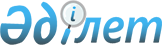 Мамандандырылған, оның ішінде жоғары технологиялық медициналық көмек көрсету қағидаларын бекіту туралыҚазақстан Республикасы Денсаулық сақтау министрінің 2020 жылғы 8 желтоқсандағы № ҚР ДСМ-238/2020 бұйрығы. Қазақстан Республикасының Әділет министрлігінде 2020 жылғы 10 желтоқсанда № 21746 болып тіркелді
      "Халық денсаулығы және денсаулық сақтау жүйесі туралы" Қазақстан Республикасының 2020 жылғы 7 шілдедегі Кодексі 124-бабының 5-тармағына сәйкес БҰЙЫРАМЫН:
      1. Осы бұйрыққа 1-қосымшаға сәйкес Мамандандырылған, оның ішінде жоғары технологиялық медициналық көмек көрсету қағидалары бекітілсін.
      2. Осы бұйрыққа 2-қосымшаға сәйкес Қазақстан Республикасы Денсаулық сақтау министрінің кейбір бұйрықтарының күші жойылды деп танылсын.
      3. Қазақстан Республикасы Денсаулық сақтау министрлігінің Медициналық көмекті ұйымдастыру департаменті Қазақстан Республикасының заңнамасында белгіленген тәртіппен:
      1) осы бұйрықты Қазақстан Республикасы Әділет министрлігінде мемлекеттік тіркеуді;
      2) осы бұйрықты ресми жариялағаннан кейін Қазақстан Республикасы Денсаулық сақтау министрлігінің интернет-ресурсында орналастыруды;
      3) осы бұйрықты мемлекеттік тіркегеннен кейін он жұмыс күні ішінде Қазақстан Республикасы Денсаулық сақтау министрлігінің Заң департаментіне осы тармақтың 1) және 2) тармақшаларында көзделген іс-шаралардың орындалуы туралы мәліметтерді ұсынуды қамтамасыз етсін.
      4. Осы бұйрықтың орындалуын бақылау жетекшілік ететін Қазақстан Республикасының Денсаулық сақтау вице-министріне жүктелсін.
      5. Осы бұйрық алғашқы ресми жарияланған күнінен кейін күнтізбелік он күн өткен cоң қолданысқа енгізіледі. Мамандандырылған, оның ішінде жоғары технологиялық медициналық көмек көрсету қағидалары 1-тарау. Жалпы ережелер
      1. Осы Мамандандырылған, оның ішінде жоғары технологиялық медициналық көмек көрсету қағидалары (бұдан әрі – Қағидалар) "Халық денсаулығы және денсаулық сақтау жүйесі туралы" Қазақстан Республикасының 2020 жылғы 7 шілдедегі Кодексі (бұдан әрі – Кодекс) 124-бабының 5-тармағына сәйкес әзірленді және Қазақстан Республикасында мамандандырылған, оның ішінде жоғары технологиялық медициналық көмек көрсету тәртібін айқындайды.
      2. Осы Қағидаларда мынадай ұғымдар пайдаланылады:
      1) жоғары технологиялық медициналық көмек (бұдан әрі - ЖТМК) – тиімділігі мен қауіпсіздігі ғылыми дәлелденген диагностика мен емдеудің инновациялық және (немесе) бірегей әдістерін және медицина ғылымының және ғылым мен техниканың сабақтас салаларының жетістіктері негізінде әзірленген технологияларды қолдануды қажет ететін аурулар кезінде көрсететін мамандандырылған медициналық көмектің бір бөлігі;
      2) тегін медициналық көмектің кепілдік берілген көлемі (бұдан әрі- ТМККБК) – бюджет қаражаты есебінен берілетін медициналық көмектің көлемі.
      3) медициналық бұйымдар – медициналық мақсаттағы бұйымдар және медициналық техника;
      4) денсаулық сақтау ұйымы - денсаулық сақтау саласындағы қызметті жүзеге асыратын заңды тұлға;
      5) мамандандырылған медициналық көмек – бейінді мамандар диагностиканың, емдеудің, медициналық оңалтудың арнайы әдістерін қажет ететін аурулар кезінде, оның ішінде қашықтықтан медициналық қызметтер көрсету құралдарын пайдалана отырып көрсетілетін медициналық көмек;
      6) денсаулық сақтау саласындағы уәкілетті орган (бұдан әрі - уәкілетті орган) - Қазақстан Республикасы азаматтарының денсаулығын сақтау, медицина және фармацевтика ғылымы, медициналық және фармацевтикалық білім беру, халықтың санитариялық-эпидемиологиялық саламаттылығы, дәрілік заттар мен медициналық бұйымдардың айналысы, медициналық қызметтер (көмек) көрсетудің сапасы саласында басшылықты және салааралық үйлестіруді жүзеге асыратын орталық атқарушы орган;
      7) әлеуметтік медициналық сақтандыру қоры (бұдан әрі – ӘМСҚ) – аударымдар мен жарналарды жинақтауды жүргізетін, сондай-ақ медициналық көмек көрсететін денсаулық сақтау субъектілерінің көрсетілетін қызметтерін медициналық көрсетілетін қызметтерді сатып алу шартында көзделген көлемдерде және талаптармен сатып алу мен оларға ақы төлеуді және Қазақстан Республикасының заңдарында айқындалған өзге де функцияларды жүзеге асыратын коммерциялық емес ұйым;
      3. Амбулаториялық-емханалық және стационарлық жағдайларда дәрігерлік мамандықтарға байланысты мамандандырылған медициналық көмектің түрлері терапиялық, хирургиялық, педиатриялық және акушерлік-гинекологиялық бейіндер болып бөлінеді.
      Терапиялық бейін мыналарды қамтиды: терапия, аллергология, гастроэнтерология, гематология, нефрология, кардиология, кардиоревматология, пульмонология, эндокринология, психиатрия, психотерапия, медициналық психология, неврология, терапиялық стоматология, сексопатология, реабилитология, кәсіби патология, еңбек терапиясы, наркология, фтизиатрия, геронтология-гериатрия, гирудотерапия, токсикология, емдік дене шынықтыру, диетология, рентгенология, Су-джок-терапия, мануальдық терапия, рефлексотерапия, гомеопатия, дермато-венерология, дермато-косметология, инфекциялық аурулар, иммунология, лепрология.
      Хирургиялық бейін мыналарды қамтиды: хирургия, кардиохирургия, нейрохирургия, эндоскопия, онкология, травматология және ортопедия, комбустиология, урология, андрология, оториноларингология, офтальмология, проктология, маммология, хирургиялық стоматология, ортодонтиялық стоматология, ортопедиялық стоматология, жақ-бет хирургиясы, трансплантология, экстракорпоралдық детоксикация, гипербариялық оксигенация, токсикология, анестезиология-реаниматология.
      Педиатриялық бейін мыналарды қамтиды: педиатрия, фтизиопедиатрия, балалар анестезиологиясы және реаниматология, балалар хирургиясы, балалар нейрохирургиясы, балалар эндоскопиясы, балалар травматологиясы және ортопедиясы, балалар комбустиологиясы, балалар трансплантологиясы, балалар экстракорпоралдық детоксикациясы, балалар аллергологиясы, медициналық генетика, балалар кардиоревматологиясы, балалардағы жұқпалы аурулар, балалар иммунологиясы, балалар онкологиясы, балалар онкогематологиясы, балалар неврологиясы, балалар нефрологиясы, балалар эндокринологиясы, балалар психиатриясы, балалар психотерапиясы, балалар психотерапиясы, балалар, балалар токсикологиясы, балалар гипербариялық оксигенациясы, балалар пульмонологиясы, балалар гастроэнтерологиясы, балалар оториноларингологиясы, балалар офтальмологиясы, ортопедия мен ортодонтияны қоса алғанда, балалар стоматологиясы, балалар жақ-бет хирургиясы, балалар урологиясы, балалар және жасөспірімдер гинекологиясы, балалар дермато-венерологиясы, жасөспірімдер наркологиясы, жасөспірімдер терапиясы, балалар реабилитологиясы, неонатологиясы.
      Акушерлік-гинекологиялық бейін мыналарды қамтиды: гинекология, акушерлік, неонатология, медициналық генетика, жоғары репродуктивті технологиялар кіреді.
      4. Халыққа мамандандырылған медициналық көмек медициналық ұйымның деңгейіне байланысты ұсынылады. 2-тарау. Мамандандырылған медициналық көмек көрсету тәртібі
      5. Мамандандырылған медициналық көмек медициналық көмек көрсетудің екінші және үшінші деңгейлерінде амбулаториялық жағдайлардағы консультативтік-диагностикалық көмек, стационарды алмастыратын және стационарлық көмек түрінде көрсетіледі.
      6. Амбулаториялық жағдайда халыққа мамандырылған медициналық көмек Кодекстің 7-бабы 31) тармақшасына сәйкес айқындалған тәртіппен көрсетіледі.
      7. Диагнозды сәйкестендіру қиын болған кезде мамандандырылған медициналық көмек көрсетудің кез келген деңгейінде, оның ішінде науқастың тасымалдауға жарамсыздығы кезінде қажет болған жағдайда өзге де медицина ұйымдарынан мамандарды тарта отырып, қажетті мамандарды тарта отырып, консилиум ұйымдастырылады.
      8. ТМККК тізбесіне кірмейтін мамандандырылған медициналық көмек көрсету бойынша қызметтер міндетті әлеуметтік медициналық сақтандыру (бұдан әрі – МӘМС) жүйесінде немесе ақылы негізде жүргізіледі.
      9. Мамандандырылған медициналық көмекті Қазақстан Республикасының заңнамасына сәйкес бейінді мамандығы және қажетті біліктілігі бар дәрігерлер көрсетеді.
      10. Зерттеудің зертханалық-диагностикалық әдістерін қоса алғанда, мамандандырылған медициналық көмектің көлемі клиникалық хаттамалармен (бұдан әрі - Хаттамалар) айқындалады.
      11. Дәрігердің қорытындысына сәйкес жеке күтімді қажет ететін бес жасқа дейінгі балалар, сондай-ақ үлкен жастағы балалар осындай күтімді жүзеге асыру үшін анасымен немесе басқа адамдармен емдеуге жатқызылады.
      12. Стационарлық емдеуде жатқан баланы күтуді жүзеге асыратын адам тегін ұйықтайтын орынмен қамтамасыз етіледі. 1-параграф. Станционар алмастыру деңгейдегі мамандандырылған медициналық көмек
      13. Күндізгі стационарлардағы мамандандырылған медициналық көмекті стационарлық денгейдегі денсаулық сақтау ұйымдары, үйдегі стационарларда – амбулаториялық-емханалық деңгейдегі денсаулық сақтау ұйымдары ұсынады.
      14. ТМККК шеңберінде және МӘМС жүйесінде стационарды алмастыратын көмек күндізгі стационар және үйдегі стационар жағдайында медициналық-санитариялық алғашқы көмек маманының немесе осы пациентті емдеу үшін қажетті зертханалық, аспаптық зерттеулердің және бейінді мамандардың консультацияларының нәтижелері бар басқа денсаулық сақтау ұйымының жолдамасы бойынша ұсынылады.
      15. ТМККК тізбесіне кірмейтін стационарды алмастыратын көмек көрсету бойынша қызметтер МӘМС жүйесінде және (немесе) ақылы негізде және (немесе) ерікті медициналық сақтандыру шеңберінде ұсынылады. 2-параграф. Стационарлық деңгейдегі мамандандырылған медициналық көмек
      16. Медициналық-санитариялық алғашқы көмек мамандарының жолдамасы бойынша көрсетілетін стационарлық жағдайда халыққа ұсынылатын мамандандырылған медициналық көмек ТМККК-ге және МӘМС-ке кіреді.
      17. Науқасқа мамандандырылған медициналық көмек көрсету қажет болған кезде ол тиісті бейінді (мамандандырылған) денсаулық сақтау ұйымына жіберіледі.
      18. Науқастарды емдеуге жатқызу бөлімшенің (төсектің) бейініне сәйкес жүргізіледі.
      19. Денсаулық сақтау ұйымының басшысы пациенттің құқықтарын қорғау мақсатында халықтың мынадай әлеуметтік осал топтары үшін медициналық көрсетілімдер болған жағдайда пациентті жоспарлы емдеуге жатқызу туралы өз бетінше шешім қабылдайды: 18 жасқа дейінгі балалар, жүкті әйелдер, Ұлы Отан соғысына қатысушылар, мүгедектер, "Алтын Алқа", "Күміс Алқа" алқаларымен марапатталған көп балалы аналар, зейнеткерлер, әлеуметтік мәні бар аурулармен ауыратын адамдар республикалық медициналық денсаулық сақтау ұйымдары үшін жоспарлы емдеуге жатқызу көлемінен 15%, меншік деңгейі мен нысанына қарамастан басқа медициналық ұйымдар үшін 10% шегінде.
      COVID-19 жаңа түріндегі коронавирустық инфекциядан туындаған пандемия кезініңде денсаулық сақтау ұйымдарының басшылығы халықтың мынадай әлеуметтік осал топтары үшін медициналық көрсетілімдер болған жағдайда пациентті жоспарлы емдеуге жатқызу туралы өз бетінше шешім қабылдайды: 18 жасқа дейінгі балалар, жүкті әйелдер, Ұлы Отан соғысына қатысушылар, мүгедектер, көп балалы аналар, зейнеткерлер, әлеуметтік мәні бар аурулармен ауыратын адамдар ғылыми ұйымдары үшін жоспарлы емдеуге жатқызу көлемінен 50% шегінде, меншік нысанына қарамастан қалалық, облыстық деңгейдегі денсаулық сақтау ұйымдары үшін 30%.
      20. Стационардан шығару кезінде пациенттің қолына шығару эпикризі беріледі, онда толық клиникалық диагнозы, хаттамаға сәйкес жүргізілген тексеру, емдеу көлемі және науқасты одан әрі бақылау жөніндегі ұсынымдар ұсынылады.
      Пациент туралы ақпарат бір мезгілде науқастың бекітілген жері бойынша амбулаториялық-емханалық ұйымға беріледі. 3-тарау. Жоғары технологиялық медициналық көмек көрсету тәртібі
      21. ЖТМК станционар алмастыратын және стационарлық жағдайда ұсынылады.
      22. Медициналық ұйымдар денсаулық сақтау ұйымының ЖТМК ұсынуына сәйкестігі туралы қорытынды (бұдан әрі – Қорытынды) болған кезде ЖТМК ұсынылады.
      23. Денсаулық сақтау ұйымының алдағы жылға Қорытындыны алу үшін ЖТМК ұсынуға үміткер денсаулық сақтау ұйымы (оның ішінде ЖТМК білгілі бір түрін көрсетуге алғаш өтініш берген денсаулық сақтау ұйымы) ағымдағы жылғы 15 қыркүйек пен 15 қазан аралығында кешіктірмей растайтын құжаттарды қоса денсаулық сақтау ұйымының ЖТМҚ ұсынуға сәйкестігіне осы Қағидаларға 1-қосымшаға сәйкес нысан бойынша медициналық қызметтер көрсету саласындағы мемлекеттік орган ведомствосының аумақтық бөлімшесіне (бұдан әрі-Бөлімше) ресурстарды басқарудың ақпараттық жүйесінде (бұдан әрі – "РБЖ" АЖ) электрондық түрде өтінім береді.
      24. ЖТМК ұсынуға алғаш рет үміткер денсаулық сақтау ұйымы ағымдағы жылға қорытынды алу үшін осы Қағидаларға 1-қосымшаға сәйкес нысан бойынша осы Қағидалардың 23-тармағында көрсетілген мерзімдерге қарамастан өтінім береді.
      ЖТМК ұсынуға алғаш рет үміткер денсаулық сақтау ұйымы алдағы жылға қорытынды алу үшін осы Қағидаларға 1-қосымшаға сәйкес нысан бойынша осы Қағидалардың 23-тармағында көрсетілген мерзімдерде өтінім береді.
      25. Денсаулық сақтау ұйымы өтінімде осы Қағидаларға 2-қосымшаға сәйкес нысан бойынша ЖТМК көрсететін денсаулық сақтау ұйымдарының сипаттамаларына сәйкестігі туралы мәліметтерді (бұдан әрі – Сипаттамалар) көрсетеді.
      26. Бөлімше:
      1) ЖТМК ұсынуға үміткер денсаулық сақтау ұйымынан өтінім алған күннен бастап күнтізбелік 30 күн ішінде (оның ішінде ЖТМК-ның белгілі бір түрін ұсынуға алғаш өтініш берген денсаулық сақтау ұйымы) бейінді мамандар мен медициналық бұйымдардың Сипаттамаларға сәйкестігіне бағалау жүргізеді;
      2) сипаттамаларға сәйкес келген жағдайда, осы Қағидаларға 3-қосымшаға сәйкес алдағы жылдың 1 қаңтарынан бастап 31 желтоқсаны аралығында қолданыста болатын ЖТМК ұсынуға үміткер денсаулық сақтау ұйымының (оның ішінде ЖТМК-ның белгілі бір түрін ұсынуға алғаш рет мәлімделетін Денсаулық сақтау ұйымының) қорытындысын береді;
      2) ЖТМК ұсынуға алғаш рет үміткер денсаулық сақтау ұйымының өтінім тіркелген күннен бастап ағымдағы жылдың 31 желтоқсанына дейін әрекет ететін ағымдағы жылға қорытынды береді;
      3) Сипаттамаларға сәйкес келген жағдайда, осы Қағидаларға 3-қосымшаға сәйкес өтінім тіркелген күннен бастап күнтізбелік бір жыл қолдану мерзімімен алдағы жылға ЖТМК ұсынуға үміткер денсаулық сақтау ұйымының (оның ішінде ЖТМК-ның белгілі бір түрін ұсынуға алғаш өтініш берген денсаулық сақтау ұйымының) қорытындысын береді;
      4) өндірістік базаны және қызмет бейінін сақтай отырып, қызметті жоспарлайтын немесе жүзеге асыратын денсаулық сақтау ұйымдарына осы Қағидаларға сәйкес денсаулық сақтау ұйымдары бұрын алған ЖТМК көрсетуге арналған қорытындыларды мынадай жағдайларда: қайта ұйымдастыру, ұйымдық-құқықтық нысанның өзгеруі, заңды тұлғаны ауыстыру, уәкілетті орган немесе денсаулық сақтауды мемлекеттік басқарудың жергілікті органдары растаған объектіні сенімгерлік басқаруға беру жағдайларында қайта ресімдейді.
      27. ЖТМК ұсынуға үміткер денсаулық сақтау ұйымының Сипаттамаларға сәйкестігі туралы қорытынды "РБЖ" АЖ-ға енгізіледі және Бөлімшенің бірінші басшысының не бөлімшенің бірінші басшысын алмастыратын адамның қолы қойылып беріледі.
      28. Бөлімшенің оң қорытындысын алған денсаулық сақтау ұйымы құжаттардың көшірмесін ӘМСҚ-ға жібереді.
      29. Денсаулық сақтау ұйымы ЖТМК көрсетуге жіберілген маман жұмыстан босатылған (басқа лауазымға ауыстырылған) немесе жаңадан келген адамға ауыстырылған жағдайда, сондай-ақ ұзақ (3 айдан астам) жөндеуді немесе оны ауыстыруды талап ететін өтініш берілген медициналық бұйымның ақаулығы туындаған жағдайда он жұмыс күні ішінде "РБЖ" АЖ-да мәліметтерді өзектендіреді.
      30. ЖТМК коды немесе атауы өзгерген жағдайда Бөлімше ЖТМК көрсетуге үміткер денсаулық сақтау ұйымының өтінімі негізінде Сипаттамаларға сәйкес болған кезде өтінім келіп түскен сәттен бастап күнтізбелік 30 күн ішінде қорытындыны жаңа кодқа немесе атауға сәйкес қайта ресімдейді.
      31. Пациенттің бекітілген жері бойынша денсаулық сақтау ұйымы ол жүгінген кезде бейінді маманның қорытындысы негізінде пациенттің құжаттарын жоғары технологиялық медициналық көмек жөніндегі комиссияға (бұдан әрі - ЖТМК комиссиясы) жібереді.
      Пациенттің бекітілген жері бойынша денсаулық сақтау ұйымы оған тиісті бейін бойынша ЖТМК көрсететін денсаулық сақтау ұйымын баламалы таңдау мүмкіндігі туралы хабарлайды.
      32. ЖТМК комиссиясын ЖТМК көрсететін денсаулық сақтау ұйымына пациентті жіберу мәселесін шешу үшін денсаулық сақтауды мемлекеттік басқарудың жергілікті органының басшысы бейінді мамандардан құрады.
      33. Пациенттің бекітілген жері бойынша денсаулық сақтау ұйымы пациенттің құжаттар пакетін қағаз немесе электрондық түрде ЖТМК комиссиясының қарауына жібереді.
      34. ЖТМК комиссиясына ұсынылатын құжаттар пакеті мыналарды қамтиды:
      1) пациенттің жеке басын куәландыратын құжаттың көшірмесі;
      2) медициналық ұйымға стационарға және (немесе) күндізгі стационарға емдеуге жатқызуға жіберу;
      3) емдеуші дәрігердің, бөлімше меңгерушісінің және бас дәрігердің емдеу-алдын алу жұмысы жөніндегі орынбасарының қолдарымен, сондай-ақ денсаулық сақтау ұйымының мөрімен куәландырылған клиникалық диагнозы көрсетілген амбулаториялық пациенттің медициналық картасының немесе стационарлық науқастың медициналық картасының үзіндісін ұсынады;
      4) клиникалық-диагностикалық (зертханалық, аспаптық және функционалдық) зерттеулердің нәтижелері, диагностикалау мен емдеудің клиникалық хаттамаларына сәйкес бейінді мамандардың консультациялары.
      35. ЖТМК комиссиясы:
      1) пациенттің құжаттар пакетін сырттай, келіп түскен сәттен бастап екі жұмыс күні ішінде қарайды;
      2) пациентті ЖТМК көрсететін денсаулық сақтау ұйымына жіберудің негізділігін айқындайды;
      3) хаттама түрінде ресімделетін шешім қабылдайды.
      36. Оң шешім қабылданған жағдайда ЖТМК комиссиясы емдеуге жатқызуға жолдаманы пациенттің құжаттар пакетін қоса бере отырып, "Емдеуге жатқызу бюросы" порталында (бұдан әрі – Портал) тіркейді.
      37. Электрондық форматта құрастырылған медициналық ұйымға ауруханаға жатқызуға жолдаманы пациент:
      1) веб-порталдан;
      2) ЖТМК көрсететін денсаулық сақтау ұйымына емдеуге жатқызу кезінде қабылдау бөлімінен;
      3) бекітілген жері бойынша денсаулық сақтау ұйымдарына сұрау салу бойынша ала алады.
      38. ЖТМК көрсететін денсаулық сақтау ұйымы Порталда пациенттің құжаттарымен қоса емдеуге жатқызуға түскен жолдаманы келіп түскен сәттен бастап екі жұмыс күні ішінде қарайды және стационарға емдеуге жатқызу күнін айқындайды.
      39. Пациенттің бекітілген жері бойынша денсаулық сақтау ұйымы ЖТМК көрсететін денсаулық сақтау ұйымы белгілеген жолдамаға емдеуге жатқызу күнін порталда қарайды және бір жұмыс күні ішінде пациентті стационарға емдеуге жатқызу күні туралы хабардар етеді.
      ЖТМК көрсететін ұйымға емдеуге жатқызу күні туралы пациентті хабардар ету жолдары мынадай:
      1) ауызша хабарлау;
      2) sms-хабарламалар;
      3) пайдаланушы кабинетінде электрондық хабарлау;
      4) медициналық ақпараттық жүйелерде, оның ішінде мобильді қосымшаларды пайдалана отырып жүзеге асырылады.
      40. Пациент денсаулық сақтау ұйымында стационарлық емделуде болған жағдайда, пациентке ЖТМК көрсету үшін медициналық көрсетілімдер болған кезде емдеуші дәрігер осы денсаулық сақтау ұйымының бөлімше меңгерушісімен немесе бас дәрігердің емдеу жұмысы жөніндегі орынбасарымен бірлесіп, электрондық поштамен (сканерленген нысанда) ЖТМК комиссиясының қарауына стационарлық науқастың медициналық картасынан үзінді көшірмені жібереді.
      Денсаулық сақтау ұйымында жатқан пациентке ЖТМК көрсету туралы оң шешім қабылданған кезде ЖТМК комиссиясы жолдаманы Порталда тіркейді.
      Денсаулық сақтау ұйымында жатқан пациентке ЖТМҚ көрсету туралы теріс шешім қабылданған кезде ЖТМК комиссиясы Кодекстің 7-бабының 31) тармақшасына сәйкес бекітілген және Порталда электрондық форматта іске асырылған нысан бойынша науқастарды қабылдауды және емдеуге жатқызудан бас тартуды есепке алу журналында бас тартуды тіркейді.
      ЖТМК комиссиясы теріс шешім қабылдайды:
      1) медициналық көмекті ұйымдастыру стандарттарына және клиникалық хаттамаларға сәйкес ЖТМК көрсеткіштері болмаған жағдайда;
      2) осы Қағидалардың 33-тармағына сәйкес құжаттардың толық емес пакеті тапсырылған жағдайда;
      3) ұсынылған құжаттардың түпнұсқалық еместігін анықтаған жағдайда.
      41. ЖТМК көрсету аяқталғаннан кейін ЖТМК орындаған денсаулық сақтау ұйымы пациенттің бекітілген жері бойынша денсаулық сақтау ұйымына одан әрі емді жүргізу ұсыныстарымен, оның ішінде жүргізілген ЖТМК тиімділігін бірлескен динамикалық бақылау жоспарымен пациенттің шығару эпикризін жібереді.
      42. Пациенттің бекітілген жері бойынша денсаулық сақтау ұйымы ЖТМК көрсеткеннен кейін (асқынулардың болуы, мүгедектік, жасалған операциядан кейін бір жыл ішінде өмір сүру, өлім-жітім) пациенттің жай-күйіне динамикалық бақылау жүргізеді және есепті жылдан кейінгі бірінші тоқсанда денсаулық сақтауды мемлекеттік басқарудың жергілікті органдарына есеп береді. ____________ жылға жоғары технологиялық медициналық қызметтерді (бұдан әрі - ЖТМК) ұсынуға денсаулық сақтау ұйымдарының сәйкестігіне өтінім
      Денсаулық сақтау ұйымы
      ____________________________________________________ 
      (толық заңды атауы)
      ЖТМК көрсетуге рұқсат беруді сұрайды:
      Ескертпе:
      1. Осы Қағидалардың 2-қосымшасына сәйкес ЖТМК көрсетуге үміткер денсаулық сақтау ұйымы толтырады.
      2. Алғаш рет ЖТМК көрсетуге үміткер денсаулық сақтау ұйымы "Жоспарланған ЖТМК көлемі" деген бағанды толтырмайды. Жоғары технологиялық медициналық көмек көрсететін денсаулық сақтау ұйымдарының сипаттамасы
      Ескертпе:
      * - ТМККК шеңберінде жасанды ұрықтандыру қызметін көрсететін медициналық ұйымдарға қойылатын қосымша сипаттамалар:
      1. денсаулық сақтау ұйымның жасанды ұрықтандыру саласындағы жұмыс ұзақтығы кемінде 3 жыл болуы тиіс;
      2. жасанды ұрықтандырудың емдік циклдарының саны жылына кемінде 300 цикл болуы тиіс;
      3. эмбриондарды алып жүруге жүкті болуы жиілігі – кемінде 33%;
      4. алып жүру сандарындағы бала туу жиілігі – кемінде 25%.
      ** Кохлеарлық операцияға дейінгі және кейінгі міндетті оңалту жүргізу. Жоғары технологиялық медициналық қызметтерді ұсынуға денсаулық сақтау ұйымдарының сәйкестігіне/сәйкессіздігіне қорытынды
      1. Денсаулық сақтау ұйымы
      __________________________________________________ 
      (толық заңды атауы)
      2. Жоғары технологиялық медициналық көмектің ұсынылатын түрінің атауы
      __________________________________________________________________________
      Ескертпе:
      Халықтың санитариялық-эпидемиологиялық саламаттылығы саласындағы мемлекеттік органның аумақтық бөлімшелері толтырады. Қазақстан Республикасы Денсаулық сақтау министрінің күші жойылған кейбір бұйрықтарының тізбесі
      1) "Жоғары технологиялы медициналық көрсетілетін қызметтерді ұсыну қағидаларын бекіту туралы" Қазақстан Республикасы Денсаулық сақтау министрінің 2017 жылғы 7 ақпандағы № 12 бұйрығы (Нормативтік құқықтық актілерді мемлекеттік тіркеу тізілімінде № 14868 болып тіркелген, Қазақстан Республикасы Нормативтік құқықтық актілердің эталондық бақылау банкінде 2017 жылғы 27 наурызда жарияланды);
      2) "Жоғары технологиялы медициналық көрсетілетін қызметтерді ұсыну қағидаларын бекіту туралы" Қазақстан Республикасы Денсаулық сақтау министрінің 2017 жылғы 07 ақпандағы № 12 бұйрығына өзгеріс енгізу туралы" Қазақстан Республикасы Денсаулық сақтау министрінің 2017 жылғы 11 шілдедегі № 469 бұйрығы (Нормативтік құқықтық актілерді мемлекеттік тіркеу тізілімінде № 14868 болып тіркелген, Қазақстан Республикасы Нормативтік құқықтық актілердің эталондық бақылау банкінде 2017 жылғы 23 тамызда жарияланды);
      3) "Жоғары технологиялы медициналық көрсетілетін қызметтерді ұсыну қағидаларын бекіту туралы" Қазақстан Республикасы Денсаулық сақтау министрінің 2017 жылғы 07 ақпандағы № 12 бұйрығына өзгеріс енгізу туралы" Қазақстан Республикасы Денсаулық сақтау министрінің 2019 жылғы 15 сәуірдегі № ҚР ДСМ-33 бұйрығы (Нормативтік құқықтық актілерді мемлекеттік тіркеу тізілімінде № 18535 болып тіркелген, Қазақстан Республикасы Нормативтік құқықтық актілердің эталондық бақылау банкінде 2019 жылғы 19 сәуірде жарияланды);
      4) "Қазақстан Республикасы Денсаулық сақтау министрлігінің кейбір нормативтік құқықтық актілеріне өзгерістер мен толықтыру енгізу туралы" Қазақстан Республикасы Денсаулық сақтау министрінің 2020 жылғы 10 сәуірдегі № ҚР ДСМ-37/2020 бұйрығымен бекітілген Қазақстан Республикасы Денсаулық сақтау министрлігінің өзгерістер мен толықтыру енгізілетін нормативтік құқықтық актілерінің тізбесінің 1-тармағы (Нормативтік құқықтық актілерді мемлекеттік тіркеу тізілімінде № 20381 болып тіркелген, 2020 жылғы 15 сәуірде Нормативтік құқықтық актілердің Эталондық бақылау банкінде жарияланған).
					© 2012. Қазақстан Республикасы Әділет министрлігінің «Қазақстан Республикасының Заңнама және құқықтық ақпарат институты» ШЖҚ РМК
				
      Қазақстан Республикасы 
Денсаулық сақтау министрі 

А. Цой
Қазақстан Республикасы
Денсаулық сақтау министрі
2020 жылғы 8 желтоқсаны
№ ҚР ДСМ-238/2020 Бұйрыққа
1-қосымшаМамандандырылған,
оның ішінде жоғары
технологиялық медициналық
көмек көрсету қағидаларына
1-қосымшаНысан
№
Коды
ЖТМК түрі
Кадрлар туралы мәліметтер
Медициналық бұйымдар туралы мәліметтер
Жоспарланған ЖТМК көлеміМамандандырылған, оның
ішінде жоғары технологиялық
медициналық көмек көрсету
қағидаларына
2-қосымша
№
Коды
Түрлердің атауы
Кадрлар
Медициналық бұйымдар
1. Бірегей түрлері
1. Бірегей түрлері
1. Бірегей түрлері
1. Бірегей түрлері
1. Бірегей түрлері
1.
00.93
Транспланттау үшін кадаврдан ағзаларды және/немесе тіндерді алу
Штатта "Жалпы хирургия" (трансплантология)" мамандығы бойынша сертификаты бар кемінде екі маманның, транспланттау бөлімшесінде кемінде 3 жыл жұмыс өтілінің, ағзаларды транспланттау бойынша кемінде 108 сағат көлемінде соңғы 3 жылда біліктілікті арттыру туралы куәліктің болуы.
Гемодиализ және гемодиасүзгілеу үшін аппарат-кемінде 2, доплері бар ультрадыбыстық аппарат – кемінде 2, компьютерлік томограф-1, ангиограф -1, операциялық коагулятор-кемінде 2, аспирациялық сорғыш -2, дәрілік заттар дозаторы -4, электрокардиограф -1, өкпені жасанды желдету аппараты -2, микрохирургиялық аспаптар жиынтығы-2, тамырлық аспаптар жиынтығы -2, хирургиялық аспаптар жиынтығы (жаракеңейткіш) - 2, пациентті бақылауға арналған монитор -2, пациенттің дене салмағын анықтауға арналған таразылар-1, донорлық ағзаны тасымалдауға арналған контейнер-3,қышқыл-сілтілік күйдің анализаторы-1, ультрадыбыстық хирургиялық аспиратор-1.
2.
02.93
Интракраниалдық нейростимулятордың электродын (электродтарын) импланттау немесе ауыстыру
Штатта "Нейрохирургия (ересектер, балалар)" мамандығы бойынша сертификаты бар маманның, мамандығы бойынша кемінде 5 жыл жұмыс өтілінің, мамандығы бойынша кемінде 108 сағат көлемінде соңғы 3 жылда біліктілігін арттыру туралы куәліктің болуы.
Функционалдық нейрохирургияға және биопсияға арналған жүйе. Наркоздық-тыныс алу аппараты. "Сүйектерді өңдеуге арналған жиынтық"-тан "Краниотом". Магниттік-резонанстық томограф. Нейрохирургияға арналған аксессуарлары бар нейрохирургиялық операциялық үстел. Нейрохирургиялық құралдар жиынтығы. Микронейрохирургиялық құралдар жиынтығы. Операциялық коагулятор. Ультрадыбыстық диссектор.
3.
03.93
Арқалық нейростимулятордың электродын (электродтарын) импланттау немесе ауыстыру
Штатта "Нейрохирургия (ересектер, балалар)" мамандығы бойынша сертификаты бар маманның, мамандығы бойынша кемінде 5 жыл жұмыс өтілінің, мамандығы бойынша кемінде 108 сағат көлемінде соңғы 3 жылда біліктілігін арттыру туралы куәліктің болуы.
Наркоздық-тыныс алу аппараты. С-доғасы бар рентгендік мобильдік хирургиялық аппарат. Арқалық нейрохирургия үшін жиынтығы бар электротрепан. Магниттік-резонанстық томограф. Нейрохирургияға арналған аксессуарлары бар нейрохирургиялық операциялық үстел. Компьютерлік томограф. Арқалық нейрохирургия үшін нейрохирургиялық құралдар жиынтығы.
4.
33.5
Өкпені транспланттау
Штатта "Жалпы хирургия" (трансплантология)" немесе "Кардиохирургия (ересектер, балалар)" мамандықтары бойынша сертификаты бар кемінде екі маманның, трансплантология мәселелері, кадаверден ағзаларды алу және донорлық ағзаларды тасымалдау, оның ішінде мамандандырылған жабдықтарды пайдалана отырып адам ағзаларын тасымалдау мәселелері бойынша біліктілігін арттыру туралы куәліктің, транспланттау бөлімшесінде кемінде 3 жыл жұмыс өтілінің, ағзаларды транспланттау бойынша кемінде 108 сағат көлемінде соңғы 3 жылда біліктілікті арттыру туралы куәліктің болуы.
Синхрондау функциясы бар бифазды дефибриллятор. Уақытша электрокардиостимулятор. Жүрек пен қан тамырларын ультрадыбыстық зерттеуге арналған стационарлық немесе портативтік аппарат. Инвазивтік гемодинамика функциясы бар монитор. Перфузор. Инфузомат. Өңеш арқылы бергіш. Хирургиялық электрокоагулятор. Электролиттерді анықтаумен қышқыл-негізгі тепе-теңдік талдағышы. Хирургиялық аспиратор (сору). Наркоздық-тыныс алу аппараты. Жасанды қанайналым аппараты. Экстракорпоралдық мембраналық оксигенация жүргізуге арналған аппарат. Афференттік гемокоррекцияға арналған аппарат. Донорлық өкпенің перфузиясына арналған аппарат.
5.
33.6
"Жүрек – өкпе" кешенін аралас транспланттау
Штатта "Жалпы хирургия" (трансплантология)" немесе "Кардиохирургия (ересектер, балалар)" мамандықтары бойынша сертификаты бар кемінде екі маманның, трансплантология мәселелері, кадаверден ағзаларды алу және донорлық ағзаларды тасымалдау, оның ішінде мамандандырылған жабдықтарды пайдалана отырып адам ағзаларын тасымалдау, "жүрек-өкпе" кешенін транспланттау мәселелері бойынша біліктілігін арттыру туралы куәліктің, транспланттау бөлімшесінде жұмыс өтілі кемінде 3 жыл, ағзаларды транспланттау бойынша кемінде 108 сағат көлемінде соңғы 3 жылда біліктілікті арттыру туралы куәліктің болуы.
Гемодиализ және гемодиасүзгілеу үшін аппарат. Аортаішілік баллонды контрпульсатор үшін аппарат. Қанның центрифугалық сорғышы. Донорлық ағзаны тасымалдауға арналған аппарат. Синхрондау функциясы бар бифазды дефибриллятор. Уақытша электрокардиостимулятор. Жүрек пен қан тамырларын ультрадыбыстық зерттеуге арналған стационарлық немесе портативтік аппарат. Жүрек пен қан тамырларын ультрадыбыстық зерттеуге арналған стационарлық немесе портативтік аппарат. Операциялық монитор. Перфузор. Инфузомат. Өңеш арқылы бергіш. Хирургиялық электрокоагулятор. Электролиттерді анықтаумен қышқыл-негізгі тепе-теңдік талдағышы. Хирургиялық аспиратор (сору). Наркоздық-тыныс алу аппараты. Жасанды қанайналым аппараты. Экстракорпоралдық мембраналық оксигенация жүргізуге арналған аппарат. Афференттік гемокоррекцияға арналған аппарат. Донорлық өкпе және жүректі exvіvo перфузиясына арналған аппарат.
6.
37.51
Жүректі транспланттау
Штатта "Жалпы хирургия" (трансплантология)" немесе "Кардиохирургия (ересектер, балалар)" мамандығы бойынша сертификаты бар кемінде екі маманның, трансплантология кадаверден ағзаларды алу және донорлық ағзаларды тасымалдау, оның ішінде мамандандырылған жабдықтарды пайдалана отырып адам ағзаларын тасымалдау мәселелері бойынша біліктілігін арттыру туралы куәліктің, транспланттау бөлімшесінде кемінде 3 жыл жұмыс өтілінің, ағзаларды транспланттау бойынша кемінде 108 сағат көлемінде соңғы 3 жылда біліктілікті арттыру туралы куәліктің болуы.
Гемодиализ және гемодиасүзгілеу үшін аппарат. Аортаішілік баллонды контрпульсатор үшін аппарат. Қанның центрифугалық сорғышы. Донорлық ағзаны тасымалдауға арналған аппарат. Синхрондау функциясы бар бифазды дефибриллятор. Уақытша электрокардиостимулятор. Жүрек пен қан тамырларын ультрадыбыстық зерттеуге арналған стационарлық немесе портативтік аппарат. Жүрек пен қан тамырларын ультрадыбыстық зерттеуге арналған стационарлық немесе портативтік аппарат. Операциялық монитор. Перфузор. Инфузомат. Өңеш арқылы бергіш. Хирургиялық электрокоагулятор. Электролиттерді анықтаумен қышқыл-негізгі тепе-теңдік талдағышы. Хирургиялық аспиратор (сору). Наркоздық-тыныс алу аппараты. Жасанды қанайналым аппараты. Экстракорпоралдық мембраналық оксигенация жүргізуге арналған аппарат. Афференттік гемокоррекцияға арналған аппарат. Донорлық жүректі exvіvo перфузиясына арналған аппарат.
7.
37.66
Имплантацияланатын қосалқы жүрек жүйесін енгізу
Штатта "Кардиохирургия (ересектер, балалар)" мамандығы бойынша сертификаты бар маманның, мамандығы бойынша кемінде 5 жыл жұмыс өтілінің, мамандық бойынша кемінде 108 сағат көлемінде соңғы 3 жылда біліктілігін арттыру туралы куәліктің болуы.
Синхрондау функциясы бар бифазды дефибриллятор. Уақытша электрокардиостимулятор. Жүрек пен қан тамырларын ультрадыбыстық зерттеуге арналған стационарлық немесе портативтік аппарат. Инвазивтік гемодинамика функциясы бар монитор. Перфузор. Инфузомат. Өңеш арқылы бергіш. Хирургиялық электрокоагулятор. Электролиттерді анықтаумен қышқыл-негізгі тепе-теңдік талдағышы. Хирургиялық аспиратор (сору). Наркоздық-тыныс алу аппараты. Жасанды қанайналым аппараты. Афференттік гемокоррекцияға арналған аппарат. NO (азот монооксиді) беруге арналған аппарат.
8.
41.06
Кіндік дің жасушаларын транспланттау
Штатта "Гематология (ересектер)" немесе "Онкология және гематология (балалар)" немесе "Жалпы хирургия (трансплантология)" мамандықтары бойынша сертификаты бар маманның, мамандығы бойынша кемінде 5 жыл жұмыс өтілінің, гемопоэздік дің жасушаларын транспланттау мәселелері бойынша кемінде 108 сағат көлемінде соңғы 5 жылда біліктілігін арттыру туралы куәліктің болуы.
Палаталар гепа–сүзгілермен немесе ауаның ламинарлық ағынын айдайтын өзге де құрылғылармен жабдықталуы тиіс; палаталар тәулік бойғы посты бар бір орынды болуы тиіс. Зертхана цитологиялық, цитогенетикалық, иммунофенотиптік, иммуногистиохимиялық, молекулалық–генетикалық, гемостазиологиялық, микробиологиялық зерттеулерді, HLA типтеуді (шарт негізінде мүмкін) орындауға мүмкіндік беруі тиіс. Діңдік жасушаларды дайындау және биотехнология зертханасы биоматериал жинауға арналған жабдықтармен (жасушалар сепараторы және/немесе жасушалар биотехнологиясының механикалық тәсілі), ағынды цитофлуориметрмен, криосақтағышқа арналған жабдықтармен және ламинарлық шкафтармен (шарт негізінде мүмкін) жабдықталуы тиіс.
9.
41.10
Феталдық бағаналық жасушаларды транспланттау
Штатта "Гематология (ересектер)" немесе "Онкология және гематология (балалар)" немесе "Жалпы хирургия (трансплантология)" мамандығы бойынша сертификаты бар маманның, мамандығы бойынша кемінде 5 жыл жұмыс өтілінің, гемопоэздік дің жасушаларын транспланттау мәселелері бойынша кемінде 108 сағат көлемінде соңғы 5 жылда біліктілігін арттыру туралы куәліктің болуы.
Палаталар гепа–сүзгілермен немесе ауаның ламинарлық ағынын айдайтын өзге де құрылғылармен жабдықталуы тиіс; палаталар тәулік бойғы посты бар бір немесе екі орынды болуы тиіс. Діңдік жасушаларды дайындау және биотехнология зертханасы биоматериал жинауға арналған жабдықтармен (жасушалар биотехнологиясының механикалық тәсілі және/немесе жасушалар сепараторы), ағынды цитофлуориметр, діңдік жасушаларды бөлуге арналған жабдық – ламинарлық шкаф, CO2 – инкубатор болуы тиіс. Зертхана цитологиялық, иммунофенотиптік, иммуногистохимиялық, молекулалық-генетикалық, гемостазиологиялық және микробиологиялық зерттеулерді, сондай-ақ HLA типтеуді (шарт негізінде мүмкін) орындауға мүмкіндік беруі тиіс.
10.
50.52
Кадаврдан бауырды транспланттау
Штатта "Жалпы хирургия" (трансплантология)" мамандығы бойынша сертификаты бар кемінде екі маманның, трансплантология, кадаврадан ағзаларды алу және донорлық ағзаларды тасымалдау, оның ішінде мамандандырылған жабдықтарды пайдалана отырып адам ағзаларын тасымалдау, бауырды транспланттау мәселелері бойынша кемінде 108 сағат көлемінде соңғы 3 жылда біліктілігін арттыру туралы куәліктің, транспланттау бөлімшесінде кемінде 3 жыл жұмыс өтілінің болуы.
Байпас – қанайналымды тексеру аппараты. Молекулалық-адсорбциялаушы айналмалы жүйе. Гемодиализге және гемодиасүзгілеуге арналған аппарат-кемінде 2, доплері бар ультрадыбыстық аппарат – кемінде 2, компьютерлік томограф-1, ангиограф -1, операциялық коагулятор-кемінде 2, аспирациялық сорғыш -2, дәрілік заттар дозаторы -4, электрокардиограф -1, өкпені жасанды желдету аппараты -2, бинокулярлық лупалар -2, микрохирургиялық аспаптар жиынтығы-2, тамырлық аспаптар жиынтығы -2, С-доға рентгенологиялық аппарат -1, гармоникалық ультрадыбыстық скальпель -2, лапароскопиялық эндобейнехирургиялық баған-1, хирургиялық аспаптар жиынтығы (жаракеңейткіш) - 2, пациентті бақылауға арналған монитор -2, пациенттің дене салмағын анықтауға арналған таразылар-1, донорлық ағзаны тасымалдауға арналған контейнер-1, қанның реинфузиясына арналған аппарат-1, қышқыл-сілтілік күйдің анализаторы-1, ультрадыбыстық хирургиялық аспиратор-1.
11.
52.80
Ұйқыбезін транспланттау, нақтыланбаған
Штатта "Жалпы хирургия" (трансплантология)" мамандығы бойынша сертификаты бар кемінде екі маманның, трансплантология, кадаверден ағзаларды алу және донорлық ағзаларды тасымалдау, оның ішінде мамандандырылған жабдықтарды пайдалана отырып адам ағзаларын тасымалдау, бауырды транспланттау мәселелері бойынша кемінде 108 сағат көлемінде соңғы 3 жылда біліктілігін арттыру туралы куәліктің, транспланттау бөлімшесінде кемінде 3 жыл жұмыс өтілінің болуы.
Гемодиализге және гемодиасүзгілеуге арналған аппарат-кемінде 2, доплері бар ультрадыбыстық аппарат – кемінде 2, компьютерлік томограф-1, ангиограф -1, операциялық коагулятор-кемінде 2, аспирациялық сорғыш -2, дәрілік заттар дозаторы -4, электрокардиограф -1, өкпені жасанды желдету аппараты -2, бинокулярлық лупалар -2, микрохирургиялық аспаптар жиынтығы-2, тамырлық аспаптар жиынтығы -2, гармоникалық ультрадыбыстық скальпель -2, хирургиялық аспаптар жиынтығы (жаракеңейткіш) - 2, пациентті бақылауға арналған монитор -2, пациенттің дене салмағын анықтауға арналған таразылар-1, донорлық ағзаны тасымалдауға арналған контейнер-1, қанның реинфузиясына арналған аппарат-1, қышқыл-сілтілік күйдің анализаторы-1, ультрадыбыстық хирургиялық аспиратор-1.
12.
55.62
Кадаврдан бүйректі транспланттау
Штатта "Жалпы хирургия" (трансплантология)" мамандығы бойынша сертификаты бар кемінде екі маманның, трансплантология, кадаверден ағзаларды алу және донорлық ағзаларды тасымалдау, оның ішінде мамандандырылған жабдықтарды пайдалана отырып адам ағзаларын тасымалдау, бауырды транспланттау мәселелері бойынша кемінде 108 сағат көлемінде соңғы 3 жылда біліктілігін арттыру туралы куәліктің, транспланттау бөлімшесінде кемінде 3 жыл жұмыс өтілінің болуы.
Гемодиализге және гемодиасүзгілеуге арналған аппарат-кемінде 2, доплері бар ультрадыбыстық аппарат – кемінде 2, компьютерлік томограф-1, ангиограф -1, операциялық коагулятор-кемінде 2, аспирациялық сорғыш -2, дәрілік заттар дозаторы -4, электрокардиограф -1, өкпені жасанды желдету аппараты -2, бинокулярлық лупалар -2,микрохирургиялық аспаптар жиынтығы-2, тамырлық аспаптар жиынтығы -2, хирургиялық аспаптар жиынтығы (жаракеңейткіш) - 2, пациентті бақылауға арналған монитор -2, пациенттің дене салмағын анықтауға арналған таразылар-1, донорлық ағзаны тасымалдауға арналған контейнер-1, қанның реинфузиясына арналған аппарат-1, қышқыл-сілтілік күйдің анализаторы-1.
13.
99.791
Қанның гематопоэздік дің жасушаларын дайындау
Штатта "Гематология (ересектер)" немесе "Онкология және гематология (балалар)" мамандығы бойынша сертификаты бар маманның, мамандығы бойынша кемінде 3 жыл жұмыс өтілінің, сүйек кемігін транспланттау мәселелері бойынша кемінде 108 сағат көлемінде соңғы 5 жылда біліктілігін арттыру туралы куәліктің болуы.
Гепа–сүзгілермен немесе ауаның ламинарлық ағынын айдайтын өзге де құрылғылармен жабдықталған бір-екі орындық палатаның болуы,жасанды желдету аппаратымен пациенттің мониторларымен жарақтандырылған. Дің жасушаларын дайындау зертханасы жасушаларды жинауға арналған жабдықпен (жасушалар сепараторы), ағынды цитофлуориметрмен, криосақтағышқа арналған жабдықпен (қызмет көрсетуге арналған шарт бойынша мүмкін) жабдықталуы тиіс.
14.
92.247
Сызықтық үдеткіште фотондарды қолдану арқылы қашықтықтан сәулелік терапия
Штатта "Сәулелік терапия" (радиациялық онкология) мамандығы бойынша сертификаты бар маманның, мамандығы бойынша кемінде 5 жыл жұмыс өтілінің, сәулелік терапияның жоғары технологиялық тәсілдері мәселелері бойынша кемінде 216 сағат көлемінде соңғы 5 жылда біліктілігін арттыру туралы куәліктің болуы.Физика немесе жоғары техникалық білімді, мамандығы бойынша кемінде 3 жыл жұмыс өтілінің, ұзындық үдеткіштермен кемінде 2 жыл (циклдық) жұмыс тәжірибесі бар маманның болуы. Иондаушы сәулелеу көздерімен жұмыс жасауға рұқсаттың болуы.
Спиральді және гентридің тіркелген бұрыштары режимдерінде емдеу мүмкіндігімен, сәулелік терапияға арналған томотерапиялық жүйесі, қозғалмайтын сақиналы (айналмалы) гентрипорталмен, 6 MV моноэнергетикалық ұзындық үдеткішпен, алғашқы коллимация жүйесімен, бинарлы мультижапырақты коллиматормен, сәулеленудің веерлік шоғырын беруімен, визуализацияға арналған мегавольтты компьютерлік- томографиялық жоғары шешімді детекторлық жүйесімен, жоспарлаудың дозиметрлік жүйесімен, позиционерлеудің бақылау панельдерімен, лазерлі позиционерлеу жүйесімен, жоғары сипатты процедуралар кушеткаларымен жабдықталған. Жоспарлаудың, емдеудің қоса орнатылған, толық интегрирленген жүйесі. Иммобилиздеуші бейімдеу кешені, вакуумдық матрастар насосы; басқа, бас пен мойынға және денеге киетін термоплас тикалық маскалар.Термопластикалық маскалар үшін су ванналары. Дозиметриялық құрал-жабдықтың стандартты жиынтығы.
2. Негізгі түрлері
2. Негізгі түрлері
2. Негізгі түрлері
2. Негізгі түрлері
2. Негізгі түрлері
15.
00.50
Жалпы жүйенің дефибрилляторын ескертусіз бивентрикулярлық электрокардиостимуляторды импланттау (CRT-P)
Штатта "Кардиология (интервенциялық кардиология) (ересектер)" немесе "Кардиология (интервенциялық аритмология) (ересектер)" немесе "Кардиология (интервенциялық кардиология) (балалар)" немесе "Кардиология (интервенциялық аритмология) (балалар)" "Кардиохирургия (ересектер, балалар)" мамандығы бойынша сертификаты бар маманның, мамандығы бойынша кемінде 3 жыл жұмыс өтілінің, аритмология мәселелері бойынша 108 сағат көлемінде соңғы 5 жылда біліктілігін арттыру туралы куәліктің, иондаушы сәулелеу көздерімен жұмыс жасауға рұқсаттың болуы.
Гемодинамика жүйесі бар ангиографиялық қондырғы.
16.
00.51
Жалпы жүйенің бивентрикулярлық дефибрилляторын импланттау (CRT-D)
Штатта "Кардиология (интервенциялық кардиология) (ересектер)" немесе "Кардиология (интервенциялық аритмология) (ересектер)" немесе "Кардиология (интервенциялық кардиология) (балалар)" немесе "Кардиология (интервенциялық аритмология) (балалар)" "Кардиохирургия (ересектер, балалар)" мамандығы бойынша сертификаты бар маманның, мамандығы бойынша кемінде 3 жыл жұмыс өтілінің, аритмология мәселелері бойынша 108 сағат көлемінде соңғы 5 жылда біліктілік арттыру туралы куәліктің, иондаушы сәулелеу көздерімен жұмыс жасауға рұқсаттың болуы.
Гемодинамика жүйесі бар ангиографиялық қондырғы.
17.
00.65
Стенттерді бассүйекішілік артерияларға тері арқылы импланттау
Штатта "Нейрохирургия (ересектер, балалар)" мамандығы бойынша сертификаты бар маманның, кемінде 5 жыл жұмыс өтілі болуы, эндоваскулярлық нейрохирургия мәселелері бойынша кемінде 432 сағат көлемінде соңғы 5 жылда біліктілігін арттыру туралы куәліктің болуы.
Дуплекстік сканер. Ангиографы бар рентген-операция бөлмесі. Гемодинамиканың интраоперациялық мониторингі. Наркоздық-тыныс алу аппараты. Магниттік-резонанстық томограф. Компьютерлік томограф.
18.
01.53
Эпилепсия кезінде мидың лобэктомиясы
Штатта "Нейрохирургия (ересектер, балалар)" мамандығы бойынша сертификаты бар маманның, кемінде 5 жыл жұмыс өтілінің болуы.
Интраоперациялық электроэнцефалограф. миға араласу үшін хирургиялық навигациялық құрылғы. Операциялық нейрохирургиялық микроскоп. Функционалдық нейрохирургия мен биопсияға арналған жүйе. Наркоздық-тыныс алу аппараты. "Сүйектерді өңдеуге арналған жиынтық"-тан "Краниотом". Магниттік-резонанстық томограф. Нейрохирургияға арналған аксессуарлары бар нейрохирургиялық операциялық үстел. Компьютерлік томограф. Нейрохирургиялық құралдар жиынтығы. Микронейрохирургиялық құралдар жиынтығы. Операциялық коагулятор. Ультрадыбыстық диссектор.
19.
03.7992
Негіздемелік стереотаксиялық жүйені қолданумен операция
Штатта "Нейрохирургия (ересектер, балалар)" мамандығы бойынша сертификаты бар маманның, мамандығы бойынша кемінде 5 жыл жұмыс өтілінің, мамандығы бойынша кемінде 108 сағат көлемінде соңғы 3 жылда біліктілігін арттыру туралы куәліктің болуы.
Функционалдық нейрохирургия мен биопсияға арналған жүйе. Наркоздық-тыныс алу аппараты. "Сүйектерді өңдеуге арналған жиынтық"-тан "Краниотом". Магниттік-резонанстық томограф. Нейрохирургияға арналған аксессуарлары бар нейрохирургиялық операциялық үстел. Компьютерлік томограф.
20.
03.7993
Стереотаксиялық жүйені қолданумен ми нейростимуляторын импланттау
Штатта "Нейрохирургия (ересектер, балалар)" мамандығы бойынша сертификаты бар маманның, мамандығы бойынша кемінде 5 жыл жұмыс өтілінің, мамандығы бойынша кемінде 108 сағат көлемінде соңғы 3 жылда біліктілігін арттыру туралы куәліктің болуы.
Функционалдық нейрохирургия мен биопсияға арналған жүйе. Наркоздық-тыныс алу аппараты. "Сүйектерді өңдеуге арналған жиынтық"-тан "Краниотом" Магниттік-резонанстық томограф. Нейрохирургияға арналған аксессуарлары бар нейрохирургиялық операциялық үстел. Компьютерлік томограф.
21.
35.05
Аорталық қақпақшаны эндоваскулярлық ауыстыру
Штатта "Кардиология (интервенциялық кардиология) (ересектер)" немесе "Кардиология (интервенциялық кардиология) (балалар)" немесе "Ангиохирургия (рентгенохирургия, интервенциялық хирургия) (ересектер, балалар)" мамандығы бойынша сертификаты бар маманның, мамандығы бойынша кемінде 5 жыл жұмыс өтілінің болуы, мамандық бойынша кемінде 108 сағат көлемінде соңғы 5 жылдың ішінде біліктілігін арттыру туралы куәліктің болуы.
Гемодинамика жүйесі бар ангиографиялық қондырғы. Наркоздық-тыныс алу аппараты. Бифаздық дефибрилятор. Жасанды қанайналым аппараты.
22.
35.11
Ауыстырмай аорталық қақпақшаның ашық вальвулопластикасы
Штатта "Кардиохирургия (ересектер, балалар)" мамандығы бойынша сертификаты бар маманның, мамандығы бойынша кемінде 5 жыл жұмыс өтілінің, ашық жүрекке жылына өз бетінше кемінде 50 операция жасау тәжірибесінің, мамандығы бойынша кемінде 108 сағат көлемінде соңғы 5 жылдың ішінде мамандық бойынша біліктілігін арттыру туралы куәліктің болуы.
Синхрондау функциясы бар бифазды дефибриллятор. Уақытша электрокардиостимулятор. Жүрек пен қан тамырларын ультрадыбыстық зерттеуге арналған стационарлық немесе портативтік аппарат. Инвазивтік гемодинамика функциясы бар монитор. Перфузор. Инфузомат. Өңеш арқылы бергіш. Хирургиялық электрокоагулятор. Электролиттерді анықтаумен қышқыл-негізгі тепе-теңдік талдағышы. Хирургиялық аспиратор (сору). Наркоздық-тыныс алу аппараты. Жасанды қанайналым аппараты. Экстракорпоралдық мембраналық оксигенация жүргізуге арналған аппарат.
23.
35.12
Ауыстырмай митралдық қақпақшаның ашық вальвулопластикасы
Штатта "Кардиохирургия (ересектер, балалар)" мамандығы бойынша сертификаты бар маманның, мамандығы бойынша кемінде 5 жыл жұмыс өтілінің, ашық жүрекке жылына өз бетінше кемінде 50 операция жасау тәжірибесінің, мамандығы бойынша кемінде 108 сағат көлемінде соңғы 5 жылдың ішінде біліктілігін арттыру туралы куәліктің болуы.
Синхрондау функциясы бар бифазды дефибриллятор. Уақытша электрокардиостимулятор. Жүрек пен қан тамырларын ультрадыбыстық зерттеуге арналған стационарлық немесе портативтік аппарат. Инвазивтік гемодинамика функциясы бар монитор. Перфузор. Инфузомат. Өңеш арқылы бергіш. Хирургиялық электрокоагулятор. Электролиттерді анықтаумен қышқыл-негізгі тепе-теңдік талдағышы. Хирургиялық аспиратор (сору). Жасанды қанайналым аппараты. Наркоздық-тыныс алу аппараты. Экстракорпоралдық мембраналық оксигенация жүргізуге арналған аппарат.
24.
35.121
Митралдық тесік стенозының баллондық вальвулопластикасы
Штатта "Кардиология (интервенциялық кардиология) (ересектер)" немесе "Кардиология (интервенциялық кардиология) (балалар)" немесе "Ангиохирургия (рентгенохирургия, интервенциялық хирургия) (ересектер, балалар)" мамандығы бойынша сертификаты бар маманның, мамандығы бойынша кемінде 5 жыл жұмыс өтілінің, көрсетілген мамандығы бойынша кемінде 108 сағат көлемінде соңғы 5 жылдың ішінде біліктілігін арттыру туралы куәліктің болуы.
Гемодинамика жүйесі бар ангиографиялық қондырғы. Уақытша электрокардиостимулятор. Бифаздық дефибрилятор. Аортаішілік балонды контрпульсатор. Пульс жиілігінің датчигі бар эхокардиография.
25.
35.14
Ауыстырмай үшжармалы қақпақшаның ашық вальвулопластикасы
Штатта "Кардиохирургия (ересектер, балалар)" мамандығы бойынша сертификаты бар маманның, мамандығы бойынша кемінде 5 жыл жұмыс өтілінің, ашық жүрекке жылына өз бетінше кемінде 50 операция жасау тәжірибесінің, мамандығы бойынша кемінде 108 сағат көлемінде соңғы 5 жылдың ішінде біліктілігін арттыру туралы куәліктің болуы.
Синхрондау функциясы бар бифазды дефибриллятор. Уақытша электрокардиостимулятор. Жүрек пен қан тамырларын ультрадыбыстық зерттеуге арналған стационарлық немесе портативтік аппарат. Инвазивтік гемодинамика функциясы бар монитор. Перфузор. Инфузомат. Өңеш арқылы бергіш. Хирургиялық электрокоагулятор. Электролиттерді анықтаумен қышқыл-негізгі тепе-теңдік талдағышы. Хирургиялық аспиратор (сору). Наркоздық-тыныс алу аппараты. Жасанды қанайналым аппараты. Экстракорпоралдық мембраналық оксигенация жүргізуге арналған аппарат.
26.
35.21
Аорталық қақпақшаны тіндік транспланттаумен ашық және басқаша ауыстыру
Штатта "Кардиохирургия (ересектер, балалар)" мамандығы бойынша сертификаты бар маманның, мамандығы бойынша кемінде 5 жыл жұмыс өтілінің, ашық жүрекке жылына өз бетінше кемінде 50 операция жасау тәжірибесінің, мамандығы бойынша кемінде 108 сағат көлемінде соңғы 5 жылдың ішінде біліктілігін арттыру туралы куәліктің болуы.
Синхрондау функциясы бар бифазды дефибриллятор. Уақытша электрокардиостимулятор. Жүрек пен қан тамырларын ультрадыбыстық зерттеуге арналған стационарлық немесе портативтік аппарат. Инвазивтік гемодинамика функциясы бар монитор. Перфузор. Инфузомат. Хирургиялық электрокоагулятор. Өңеш арқылы бергіш. Электролиттерді анықтаумен қышқыл-негізгі тепе-теңдік талдағышы. Хирургиялық аспиратор (сору). Мониторингі бар 0,5 кг-дан пациенттерге арналған наркоздық-тыныс алу аппараты. Жасанды қанайналым аппараты. Экстракорпоралдық мембраналық оксигенация жүргізуге арналған аппарат.
27.
35.23
Тіндік транспланттаумен митралдық қақпақшаны ашық және басқаша ауыстыру
Штатта "Кардиохирургия (ересектер, балалар)" мамандығы бойынша сертификаты бар маманның, мамандығы бойынша кемінде 5 жыл жұмыс өтілінің, ашық жүрекке жылына өз бетінше кемінде 50 операция жасау тәжірибесінің, мамандығы бойынша кемінде 108 сағат көлемінде соңғы 5 жылдың ішінде біліктілігін арттыру туралы куәліктің болуы.
Синхрондау функциясы бар бифазды дефибриллятор. Уақытша электрокардиостимулятор. Жүрек пен қан тамырларын ультрадыбыстық зерттеуге арналған стационарлық немесе портативтік аппарат. Инвазивтік гемодинамика функциясы бар монитор. Перфузор. Инфузомат. Өңеш арқылы бергіш. Хирургиялық электрокоагулятор. Электролиттерді анықтаумен қышқыл-негізгі тепе-теңдік талдағышы. Хирургиялық аспиратор (сору). Наркоздық-тыныс алу аппараты. Жасанды қанайналым аппараты. Экстракорпоралдық мембраналық оксигенация жүргізуге арналған аппарат.
28.
35.33
Аннулопластика
Штатта "Кардиохирургия (ересектер, балалар)" мамандығы бойынша сертификаты бар маманның, мамандығы бойынша кемінде 5 жыл жұмыс өтілінің, ашық жүрекке жылына өз бетінше кемінде 50 операция жасау тәжірибесінің, мамандығы бойынша кемінде 108 сағат көлемінде соңғы 5 жылдың ішінде біліктілігін арттыру туралы куәліктің болуы.
Синхрондау функциясы бар бифазды дефибриллятор. Уақытша электрокардиостимулятор. Жүрек пен қан тамырларын ультрадыбыстық зерттеуге арналған стационарлық немесе портативтік аппарат. Инвазивтік гемодинамика функциясы бар монитор. Перфузор. Инфузомат. Өңеш арқылы бергіш. Хирургиялық электрокоагулятор. Электролиттерді анықтаумен қышқыл-негізгі тепе-теңдік талдағышы. Хирургиялық аспиратор (сору). Наркоздық-тыныс алу аппараты. Жасанды қанайналым аппараты. Экстракорпоралдық мембраналық оксигенация жүргізуге арналған аппарат.
29.
35.55
Протездеу арқылы қарыншааралық қалқаншаның ақауын жабық әдіспен жою
Штатта "Кардиохирургия (ересектер, балалар)" мамандығы бойынша сертификаты бар маманның, мамандығы бойынша кемінде 5 жыл жұмыс өтілінің, ашық жүрекке жылына өз бетінше кемінде 50 операция жасау тәжірибесінің, мамандығы бойынша кемінде 108 сағат көлемінде соңғы 5 жылдың ішінде біліктілігін арттыру туралы куәліктің болуы.
Синхрондау функциясы бар бифазды дефибриллятор. Уақытша электрокардиостимулятор. Жүрек пен қан тамырларын ультрадыбыстық зерттеуге арналған стационарлық немесе портативтік аппарат. Инвазивтік гемодинамика функциясы бар монитор. Перфузор. Инфузомат. Өңеш арқылы бергіш. Хирургиялық электрокоагулятор. Электролиттерді анықтаумен қышқыл-негізгі тепе-теңдік талдағышы. Хирургиялық аспиратор (сору). Жасанды қанайналым аппараты. Наркоздық-тыныс алу аппараты. Экстракорпоралдық мембраналық оксигенация жүргізуге арналған аппарат.
30.
35.82
Өкпе веналарының аномалдық қосылысын толық қалпына келтіру
Штатта "Кардиохирургия (ересектер, балалар)" мамандығы бойынша сертификаты бар маманның, мамандығы бойынша кемінде 5 жыл жұмыс өтілінің, ашық жүрекке жылына өз бетінше кемінде 50 операция жасау тәжірибесінің, мамандығы бойынша кемінде 108 сағат көлемінде соңғы 5 жылдың ішінде біліктілігін арттыру туралы куәліктің болуы.
Синхрондау функциясы бар бифазды дефибриллятор. Уақытша электрокардиостимулятор. Жүрек пен қан тамырларын ультрадыбыстық зерттеуге арналған стационарлық немесе портативтік аппарат. Инвазивтік гемодинамика функциясы бар монитор. Перфузор. Инфузомат. Өңеш арқылы бергіш. Хирургиялық электрокоагулятор. Электролиттерді анықтаумен қышқыл-негізгі тепе-теңдік талдағышы. Хирургиялық аспиратор (сору). Жасанды қанайналым аппараты. Наркоздық-тыныс алу аппараты. Экстракорпоралдық мембраналық оксигенация жүргізуге арналған аппарат.
31.
35.83
Артериялық діңді толық қалпына келтіру
Штатта "Кардиохирургия (ересектер, балалар)" мамандығы бойынша сертификаты бар маманның, мамандығы бойынша кемінде 5 жыл жұмыс өтілінің, ашық жүрекке жылына өз бетінше кемінде 50 операция жасау тәжірибесінің, мамандығы бойынша кемінде 108 сағат көлемінде соңғы 5 жылдың ішінде біліктілігін арттыру туралы куәліктің болуы.
Синхрондау функциясы бар бифазды дефибриллятор. Уақытша электрокардиостимулятор. Жүрек пен қан тамырларын ультрадыбыстық зерттеуге арналған стационарлық немесе портативтік аппарат. Инвазивтік гемодинамика функциясы бар монитор. Перфузор. Инфузомат. Өңеш арқылы бергіш. Хирургиялық электрокоагулятор. Электролиттерді анықтаумен қышқыл-негізгі тепе-теңдік талдағышы. Хирургиялық аспиратор (сору). Жасанды қанайналым аппараты. Наркоздық-тыныс алу аппараты. Экстракорпоралдық мембраналық оксигенация жүргізуге арналған аппарат.
32.
35.84
Басқа айдарларда жіктелмеген ірі тамырлардың транспозициясын толық қалпына келтіру
Штатта "Кардиохирургия (ересектер, балалар)" мамандығы бойынша сертификаты бар маманның, мамандығы бойынша кемінде 5 жыл жұмыс өтілінің, ашық жүрекке жылына өз бетінше кемінде 50 операция жасау тәжірибесінің, мамандығы бойынша кемінде 108 сағат көлемінде соңғы 5 жылдың ішінде біліктілігін арттыру туралы куәліктің болуы.
Синхрондау функциясы бар бифазды дефибриллятор. Уақытша электрокардиостимулятор. Жүрек пен қан тамырларын ультрадыбыстық зерттеуге арналған стационарлық немесе портативтік аппарат. Инвазивтік гемодинамика функциясы бар монитор. Перфузор. Инфузомат. Өңеш арқылы бергіш. Хирургиялық электрокоагулятор. Электролиттерді анықтаумен қышқыл-негізгі тепе-теңдік талдағышы. Хирургиялық аспиратор (сору). Жасанды қанайналым аппараты. Наркоздық-тыныс алу аппараты.
33.
35.91
Веналық ағудың жүрекшеаралық транспозициясы
Штатта "Кардиохирургия (ересектер, балалар)" мамандығы бойынша сертификаты бар маманның, мамандығы бойынша кемінде 5 жыл жұмыс өтілінің, ашық жүрекке жылына өз бетінше кемінде 50 операция жасау тәжірибесінің, мамандығы бойынша кемінде 108 сағат көлемінде соңғы 5 жылдың ішінде біліктілігін арттыру туралы куәліктің болуы.
Синхрондау функциясы бар бифазды дефибриллятор. Уақытша электрокардиостимулятор. Жүрек пен қан тамырларын ультрадыбыстық зерттеуге арналған стационарлық немесе портативтік аппарат. Инвазивтік гемодинамика функциясы бар монитор. Перфузор. Инфузомат. Өңеш арқылы бергіш. Хирургиялық электрокоагулятор. Электролиттерді анықтаумен қышқыл-негізгі тепе-теңдік талдағышы. Хирургиялық аспиратор (сору). Жасанды қанайналым аппараты. Наркоздық-тыныс алу аппараты. Экстракорпоралдық мембраналық оксигенация жүргізуге арналған аппарат.
34.
35.9900
Интраоперациялық радиожиілік аблацияны пайдалана отырып жүрек қақпақшаларын протездеу
Штатта "Кардиохирургия (ересектер, балалар)" мамандығы бойынша сертификаты бар маманның, мамандығы бойынша кемінде 5 жыл жұмыс өтілінің, ашық жүрекке жылына өз бетінше кемінде 50 операция жасау тәжірибесінің, мамандығы бойынша кемінде 108 сағат көлемінде соңғы 5 жылдың ішінде біліктілігін арттыру туралы куәліктің болуы.
Синхрондау функциясы бар бифазды дефибриллятор. Уақытша электрокардиостимулятор. Жүрек пен қан тамырларын ультрадыбыстық зерттеуге арналған стационарлық немесе портативтік аппарат. Инвазивтік гемодинамика функциясы бар монитор. Перфузор. Инфузомат. Өңеш арқылы бергіш. Хирургиялық электрокоагулятор. Электролиттерді анықтаумен қышқыл-негізгі тепе-теңдік талдағышы. Хирургиялық аспиратор (сору). Жасанды қанайналым аппараты. Наркоздық-тыныс алу аппараты. Радиожиілік абляциялы генератор.
35.
35.991
Митралдық тесікті клиптеу
Штатта "Кардиология (интервенциялық кардиология) (ересектер)" немесе "Кардиология (интервенциялық кардиология) (балалар)" немесе "Ангиохирургия (рентгенохирургия, интервенциялық хирургия) (ересектер, балалар)" мамандығы бойынша сертификаты бар маманның, мамандығы бойынша кемінде 5 жыл жұмыс өтілінің, мамандығы бойынша кемінде 108 сағат көлемінде соңғы 5 жылдың ішінде біліктілігін арттыру туралы куәліктің болуы.
Гемодинамика жүйесі бар ангиографиялық қондырғы. Наркоздық-тыныс алу аппараты. Бифаздық дефибрилятор. Жасанды қанайналым аппараты.
36.
36.1000
Интраоперациялық радиожиілік аблацияны пайдалана отырып аортокоронарлық шунттау
Штатта "Кардиохирургия (ересектер, балалар)" мамандығы бойынша сертификаты бар маманның, мамандығы бойынша кемінде 5 жыл жұмыс өтілінің, ашық жүрекке жылына өз бетінше кемінде 50 операция жасау тәжірибесінің, мамандығы бойынша кемінде 108 сағат көлемінде соңғы 5 жылдың ішінде біліктілігін арттыру туралы куәліктің болуы.
Синхрондау функциясы бар бифазды дефибриллятор. Уақытша электрокардиостимулятор. Жүрек пен қан тамырларын ультрадыбыстық зерттеуге арналған стационарлық немесе портативтік аппарат. Инвазивтік гемодинамика функциясы бар монитор. Перфузор. Инфузомат. Өңеш арқылы бергіш. Хирургиялық электрокоагулятор. Электролиттерді анықтаумен қышқыл-негізгі тепе-теңдік талдағышы. Хирургиялық аспиратор (сору). Жасанды қанайналым аппараты. Наркоздық-тыныс алу аппараты. Экстракорпоралдық мембраналық оксигенация жүргізуге арналған аппарат. Радиожиілік абляциялы генератор.
37.
36.16
Қос ішкі маммарлық-коронарлық шунттау
Штатта "Кардиохирургия (ересектер, балалар)" мамандығы бойынша сертификаты бар маманның, мамандығы бойынша кемінде 5 жыл жұмыс өтілінің, ашық жүрекке жылына өз бетінше кемінде 50 операция жасау тәжірибесінің, мамандығы бойынша кемінде 108 сағат көлемінде соңғы 5 жылдың ішінде біліктілігін арттыру туралы куәліктің болуы.
Синхрондау функциясы бар бифазды дефибриллятор. Уақытша электрокардиостимулятор. Жүрек пен қан тамырларын ультрадыбыстық зерттеуге арналған стационарлық немесе портативтік аппарат. Инвазивтік гемодинамика функциясы бар монитор. Перфузор. Инфузомат. Өңеш арқылы бергіш. Хирургиялық электрокоагулятор. Электролиттерді анықтаумен қышқыл-негізгі тепе-теңдік талдағышы. Хирургиялық аспиратор (сору). Жасанды қанайналым аппараты. Наркоздық-тыныс алу аппараты.
38.
37.32
Жүрек аневризмасын кесу
Штатта "Кардиохирургия (ересектер, балалар)" мамандығы бойынша сертификаты бар маманның, мамандығы бойынша кемінде 5 жыл жұмыс өтілінің, ашық жүрекке жылына өз бетінше кемінде 50 операция жасау тәжірибесінің, мамандығы бойынша кемінде 108 сағат көлемінде соңғы 5 жылдың ішінде біліктілігін арттыру туралы куәліктің болуы.
Синхрондау функциясы бар бифазды дефибриллятор. Уақытша электрокардиостимулятор. Жүрек пен қан тамырларын ультрадыбыстық зерттеуге арналған стационарлық немесе портативтік аппарат. Инвазивтік гемодинамика функциясы бар монитор. Перфузор. Инфузомат. Өңеш арқылы бергіш. Хирургиялық электрокоагулятор. Электролиттерді анықтаумен қышқыл-негізгі тепе-теңдік талдағышы. Хирургиялық аспиратор (сору). Жасанды қанайналым аппараты. Наркоздық-тыныс алу аппараты. Экстракорпоралдық мембраналық оксигенация жүргізуге арналған аппарат. Афференттік гемокоррекцияға арналған аппарат.
39.
37.35
Парциалдық вентрикулоэктомия
Штатта "Кардиохирургия (ересектер, балалар)" мамандығы бойынша сертификаты бар маманның, мамандығы бойынша кемінде 5 жыл жұмыс өтілінің, ашық жүрекке жылына өз бетінше кемінде 50 операция жасау тәжірибесінің, мамандығы бойынша кемінде 108 сағат көлемінде соңғы 5 жылдың ішінде біліктілігін арттыру туралы куәліктің болуы.
Синхрондау функциясы бар бифазды дефибриллятор. Уақытша электрокардиостимулятор. Жүрек пен қан тамырларын ультрадыбыстық зерттеуге арналған стационарлық немесе портативтік аппарат. Инвазивтік гемодинамика функциясы бар монитор. Перфузор. Инфузомат. Өңеш арқылы бергіш. Хирургиялық электрокоагулятор. Электролиттерді анықтаумен қышқыл-негізгі тепе-теңдік талдағышы. Хирургиялық аспиратор (сору). Жасанды қанайналым аппараты. Наркоздық-тыныс алу аппараты. Экстракорпоралдық мембраналық оксигенация жүргізуге арналған аппарат.
40.
37.36
Жүрекшенің сол жақ құлақшасын кесу, деструкциялау және алып тастау
Штатта "Кардиология (интервенциялық кардиология) (ересектер)" немесе "Кардиология (интервенциялық аритмология) (ересектер)" немесе "Кардиология (интервенциялық кардиология) (балалар)" немесе "Кардиология (интервенциялық аритмология) (балалар)" "Кардиохирургия (ересектер, балалар)" мамандығы бойынша сертификаты бар маманның, мамандығы бойынша кемінде 3 жыл жұмыс өтілінің, мамандығы бойынша кемінде 108 сағат көлемінде соңғы 5 жылдың ішінде біліктілігін арттыру туралы куәліктің болуы.
Гемодинамика жүйесі бар ангиографиялық қондырғы. Жүрекішілік және/немесе өңеш арқылы бергішпен эхокардиография.
41.
37.76
Трансвеналық атриалдық және/немесе вентрикулярлық электродты (электродтарды) ауыстыру
Штатта "Кардиология (интервенциялық кардиология) (ересектер)" немесе "Кардиология (интервенциялық аритмология) (ересектер)" немесе "Кардиология (интервенциялық кардиология) (балалар)" немесе "Кардиология (интервенциялық аритмология) (балалар)" "Кардиохирургия (ересектер, балалар)" мамандығы бойынша сертификаты бар маманның, мамандығы бойынша кемінде 3 жыл жұмыс өтілінің, аритмология мәселелері бойынша 108 сағат көлемінде соңғы 5 жылда біліктілігін арттыру туралы куәліктің, иондаушы сәулелеу көздерімен жұмыс жасауға рұқсаттың болуы.
Гемодинамикалық жүйесі бар ангиографиялық қондырғы.
42.
37.94
Автоматты кардиовертерді/дефибрилляторды импланттау
Штатта "Кардиология (интервенциялық кардиология) (ересектер)" немесе "Кардиология (интервенциялық аритмология) (ересектер)" немесе "Кардиология (интервенциялық кардиология) (балалар)" немесе "Кардиология (интервенциялық аритмология) (балалар)" "Кардиохирургия (ересектер, балалар)" мамандығы бойынша сертификаты бар маманның, мамандығы бойынша кемінде 3 жыл жұмыс өтілінің, аритмология мәселелері бойынша кемінде 108 сағат көлемінде соңғы 5 жылда біліктілігін арттыру туралы куәліктің, иондаушы сәулелеу көздерімен жұмыс жасауға рұқсаттың болуы.
Гемодинамикалық жүйесі бар ангиографиялық қондырғы.
43.
37.941
Автоматты кардиовертерді/дефибрилляторды, жалпы жүйені ауыстыру
Штатта "Кардиология (интервенциялық кардиология) (ересектер)" немесе "Кардиология (интервенциялық аритмология) (ересектер)" немесе "Кардиология (интервенциялық кардиология) (балалар)" немесе "Кардиология (интервенциялық аритмология) (балалар)" "Кардиохирургия (ересектер, балалар)" мамандығы бойынша сертификаты бар маманның, мамандығы бойынша кемінде 3 жыл жұмыс өтілінің, аритмология мәселелері бойынша кемінде 108 сағат соңғы 5 жылда біліктілігін арттыру туралы куәліктің, иондаушы сәулелеу көздерімен жұмыс жасауға рұқсаттың болуы.
Гемодинамикалық жүйесі бар ангиографиялық қондырғы.
44.
37.96
Автоматты кардиовертердің/дефибриллятордың тек импульстарының генераторын ғана импланттау
Штатта "Кардиология (интервенциялық кардиология) (ересектер)" немесе "Кардиология (интервенциялық аритмология) (ересектер)" немесе "Кардиология (интервенциялық кардиология) (балалар)" немесе "Кардиология (интервенциялық аритмология) (балалар)" "Кардиохирургия (ересектер, балалар)" мамандығы бойынша сертификаты бар маманның, мамандығы бойынша кемінде 3 жыл жұмыс өтілінің, аритмология мәселелері бойынша кемінде 108 сағат соңғы 5 жылда біліктілігін арттыру туралы куәліктің, иондаушы сәулелеу көздерімен жұмыс жасауға рұқсаттың болуы.
Гемодинамикалық жүйесі бар ангиографиялық қондырғы.
45.
38.12
Бастың және мойынның басқа артерияларының эндартерэктомиясы
Штатта "Ангиохирургия (рентгенохирургия, интервенциялық хирургия) (ересектер, балалар)" мамандығы бойынша сертификаты бар маманның болуы, мамандығы бойынша кемінде 5 жыл жұмыс өтілінің, мамандығы бойынша кемінде 108 сағат көлемінде соңғы 5 жылда біліктілігін арттыру туралы куәліктің болуы.
Дуплекстік сканер. Қантамырлық хирургияға арналған жеке операция жасау бөлмесі. Ми қанайналымының мониторингі. Церебралдық оксиметр немесе транскраниалдық допплер.
46.
38.34
Анастомозбен қолқаның резекциясы
Штатта "Кардиохирургия (ересектер, балалар)" мамандығы бойынша сертификаты бар маманның, ашық жүректе жылына кемінде 100 операция жасау тәжірибесінің, немесе "Ангиохирургия (рентгенохирургия, интервенциялық хирургия) (ересектер, балалар)", мамандығы бойынша кемінде 5 жыл жұмыс өтілінің, мамандығы бойынша кемінде 108 сағат көлемінде соңғы 5 жылда біліктілігін арттыру туралы куәліктің болуы.
Синхрондау функциясы бар бифазды дефибриллятор. Уақытша электрокардиостимулятор. Жүрек пен қан тамырларын ультрадыбыстық зерттеуге арналған стационарлық немесе портативтік аппарат. Инвазивтік гемодинамика функциясы бар монитор. Перфузор. Инфузомат. Өңеш арқылы бергіш. Хирургиялық электрокоагулятор. Электролиттерді анықтаумен қышқыл-негізгі тепе-теңдік талдағышы. Хирургиялық аспиратор (сору). Жасанды қанайналым аппараты. Наркоздық-тыныс алу аппараты. Экстракорпоралдық мембраналық оксигенация. Афференттік гемокоррекцияға арналған аппарат.
47.
38.341
Аорта доғасының үзілісін түзету
Штатта "Кардиохирургия (ересектер, балалар)" мамандығы бойынша сертификаты бар маманның, мамандығы бойынша кемінде 5 жыл жұмыс өтілінің, ашық жүрекке жылына өз бетінше кемінде 50 операция жасау тәжірибесінің, мамандығы бойынша кемінде 108 сағат көлемінде соңғы 5 жылда біліктілігін арттыру туралы куәліктің болуы.
Синхрондау функциясы бар бифазды дефибриллятор. Уақытша электрокардиостимулятор. Жүрек пен қан тамырларын ультрадыбыстық зерттеуге арналған стационарлық немесе портативтік аппарат. Инвазивтік гемодинамика функциясы бар монитор. Перфузор. Инфузомат. Өңеш арқылы бергіш. Хирургиялық электрокоагулятор. Электролиттерді анықтаумен қышқыл-негізгі тепе-теңдік талдағышы. Хирургиялық аспиратор (сору). Жасанды қанайналым аппараты. Наркоздық-тыныс алу аппараты.
48.
39.28
Экстра - интракраниалдық васкулярлық шунттау
Штатта "Нейрохирургия (ересектер, балалар)" мамандығы бойынша сертификаты бар маманның, мамандығы бойынша кемінде 5 жыл жұмыс өтілінің, мамандығы бойынша кемінде 108 сағат көлемінде соңғы 5 жылда біліктілігін арттыру туралы куәліктің болуы.
Дуплекстік сканер. Ангиографы бар рентген-операция жасау бөлмесі. Гемодинамиканың интраоперациялық мониторингі. Наркоздық-тыныс алу аппараты. Операциялық микроскоп. Аксессуарлары бар операциялық үстел. Нейрохирургиялық құралдар жиынтығы. Тамырлы нейрохирургияға арналған микронейрохирургиялық құралдар жиынтығы. Операциялық коагулятор.
49.
39.591
Аорта-өкпе саңылауының пластикасы
Штатта "Кардиохирургия (ересектер, балалар)" мамандығы бойынша сертификаты бар маманның, мамандығы бойынша кемінде 5 жыл жұмыс өтілінің, ашық жүрекке жылына өз бетінше кемінде 50 операция жасау тәжірибесі, мамандығы бойынша кемінде 108 сағат көлемінде соңғы 5 жылда біліктілігін арттыру туралы куәліктің болуы.
Синхрондау функциясы бар бифазды дефибриллятор. Уақытша электрокардиостимулятор. Жүрек пен қан тамырларын ультрадыбыстық зерттеуге арналған стационарлық немесе портативтік аппарат. Инвазивтік гемодинамика функциясы бар монитор. Перфузор. Инфузомат. Өңеш арқылы бергіш. Хирургиялық электрокоагулятор. Электролиттерді анықтаумен қышқыл-негізгі тепе-теңдік талдағышы. Хирургиялық аспиратор (сору). Жасанды қанайналым аппараты. Наркоздық-тыныс алу аппараты.
50.
39.72
Бас пен мойынның тамырларын эндоваскулярлық (жаппай) эмболиялау немесе окклюзиялау
Штатта "Нейрохирургия (ересектер, балалар)" немесе "Ангиохирургия (рентгенхирургия, интервенциялық хирургия)" мамандығы бойынша сертификаты бар маманның, мамандығы бойынша кемінде 5 жыл жұмыс өтілінің, эндоваскулярлық нейрохирургия бойынша кемінде 432 сағат көлемінде соңғы 5 жылда біліктілігін арттыру туралы куәліктің болуы.
Дуплекстік сканер. Ангиографы бар рентген-операция жасау бөлмесі. Гемодинамиканың интраоперациялық мониторингі. Наркоздық-тыныс алу аппараты. Магниттік-резонанстық томограф. Компьютерлік томограф.
51.
39.73
Кеуде аортасына протезді эндоваскулярлық имплантанттау
Штатта "Кардиология (интервенциялық кардиология) (ересектер)" немесе "Кардиология (интервенциялық кардиология) (балалар)" немесе "Ангиохирургия (рентгенохирургия, интервенциялық хирургия) (ересектер, балалар)" мамандығы бойынша сертификаты бар маманның, мамандығы бойынша кемінде 5 жыл жұмыс өтілінің, мамандығы бойынша кемінде 108 сағат көлемінде соңғы 5 жылда біліктілігін арттыру туралы куәліктің болуы.
Гемодинамика жүйесі бар ангиографиялық қондырғы. Наркоздық-тыныс алу аппараты. Бифаздық дефибрилятор. Жасанды қанайналым аппараты.
52.
39.731
Аорта коарктациясын стенттеу
Штатта "Кардиология (интервенциялық кардиология) (ересектер)" немесе "Кардиология (интервенциялық кардиология) (балалар)" немесе "Ангиохирургия (рентгенохирургия, интервенциялық хирургия) (ересектер, балалар)" мамандығы бойынша сертификаты бар маманның, мамандығы бойынша кемінде 5 жыл жұмыс өтілінің, мамандығы бойынша кемінде 108 сағат көлемінде соңғы 5 жылда біліктілігін арттыру туралы куәліктің болуы.
Дуплекстік сканер. Интраоперациялық мониторинг – инвазивтік АҚ. Гемодинамика жүйесі бар ангиографиялық қондырғы. Қан реинфузиясына арналған аппарат.
53.
41.01
Сүйек кемігінің мезенхималдық дің жасушаларын транспланттау
Штатта "Гематология (ересектер)" немесе "Онкология және гематология (балалар)" мамандығы бойынша сертификаты бар маманның, мамандығы бойынша кемінде 5 жыл жұмыс өтілінің, сүйек кемігін транспланттау мәселелері бойынша кемінде 108 сағат көлемінде соңғы 5 жылда біліктілігін арттыру туралы куәліктің болуы.
Палаталар гепа–сүзгілермен немесе ауаның ламинарлық ағынын айдайтын өзге де құрылғылармен жабдықталуы тиіс; палаталар тәулік бойғы посты бар бір немесе екі орынды болуы тиіс. Діңдік жасушаларды дайындау және биотехнология зертханасы биоматериал жинауға арналған жабдықтармен (жасушалар биотехнологиясының механикалық тәсілі немесе жасушалар сепараторы), ағынды цитофлуориметр, діңдік жасушаларды бөлуге арналған жабдық – ламинарлық шкаф, CO2 – инкубатор болуы тиіс. Зертхана цитологиялық, иммунофенотиптік, иммуногистохимиялық, молекулалық-генетикалық, гемостазиологиялық және микробиологиялық зерттеулерді, сондай-ақ HLA типтеуді (шарт негізінде мүмкін) орындауға мүмкіндік беруі тиіс.
54.
41.04
Аутологиялық гемопоэтикалық бағаналық жасушаларды тазартусыз транспланттау
Штатта "Гематология (ересектер)" немесе "Онкология және гематология (балалар)" мамандығы бойынша сертификаты бар маманның, мамандығы бойынша кемінде 5 жыл жұмыс өтілінің, сүйек кемігін транспланттау мәселелері бойынша кемінде 108 сағат көлемінде соңғы 5 жылда біліктілігін арттыру туралы куәліктің болуы.
Палаталар гепа–сүзгілермен немесе ауаның ламинарлық ағынын айдайтын өзге де құрылғылармен жабдықталуы тиіс; палаталар тәулік бойғы посты бар бір орынды болуы тиіс. Емшара бөлмесі цитостатиктерді ерітуге арналған ламинарлық шкафпен жабдықталуы тиіс. Зертхана цитологиялық, иммунофенотиптік, иммуногистохимиялық, молекулалық-генетикалық, гемостазиологиялық және микробиологиялық зерттеулерді, сондай-ақ HLA типтеуді (шарт негізінде мүмкін) орындауға мүмкіндік беруі тиіс. Дің жасушаларын дайындау зертханасы жасушаларды жинауға арналған жабдықпен (жасушалар сепараторы), ағынды цитофлуориметрмен, криосақтағышқа арналған жабдықпен (шарт негізінде мүмкін) жарақтандырылуы тиіс.
55.
41.05
Аллогендік гемопоэтикалық бағаналық жасушаларды тазартусыз транспланттау
Штатта "Гематология (ересектер)" немесе "Онкология және гематология (балалар)" мамандығы бойынша сертификаты бар маманның, мамандығы бойынша кемінде 5 жыл жұмыс өтілінің, сүйек кемігін транспланттау мәселелері бойынша кемінде 108 сағат көлемінде соңғы 5 жылда біліктілігін арттыру туралы куәліктің болуы.
Палаталар гепа – сүзгілермен немесе өзге ауаның ламинарлық ағынын айдаушы құрылғылармен жабдықталған болуы тиіс. Палаталар бір орынды, тәуліктік постпен болуы тиіс. Палаталар кемінде 1 төсек-орынға 2 инфузоматымен, өкпені жасанды желдету кемінде 2, пациент мониторымен, газдар келтіірілген консольдермен жарақтандырылу тиіс. Зертханада цитологиялық, цитогенетикалық, иммунофенотиптік, иммундық-гистиохимиялық, молекулярлық – генетикалық, гемостазиологиялық, микробиологиялық зерттеуді (шарт негізінде болуы мүмкін) жүргізу мүмкіндігі болуы тиіс. Дің жасушаларын дайындау зертханасы жасушаларды жинауға арналған жабдықпен (жасушалар сепараторы), ағынды цитофлуориметрмен, криосақтағышқа арналған жабдықпен (шарт негізінде мүмкін) жарақтандырылуы тиіс.
56.
50.59
Бауырды басқа транспланттау
Штатта "Жалпы хирургия" (трансплантология)" мамандығы бойынша сертификаты бар кемінде екі маманның, трансплантология, кадаврдан ағзаларды алу және донорлық ағзаларды тасымалдау, оның ішінде мамандандырылған жабдықтарды пайдалана отырып адам ағзаларын тасымалдау, бауырды транспланттау бойынша кемінде 108 сағат көлемінде соңғы 3 жылда біліктілігін арттыру туралы куәліктің, транспланттау бөлімшесінде кемінде 3 жыл жұмыс өтілінің болуы.
Байпас – қанайналымды тексеру аппараты. Молекулалық-адсорбциялаушы айналмалы жүйе. Гемодиализге және гемодиасүзгілеуге арналған аппарат-кемінде 2, доплері бар ультрадыбыстық аппарат – кемінде 2, компьютерлік томограф-1, ангиограф -1, операциялық коагулятор-кемінде 2, аспирациялық сорғыш -2, дәрілік заттар дозаторы -4, электрокардиограф -1, өкпені жасанды желдету аппараты -2, бинокулярлық лупалар -2, микрохирургиялық аспаптар жиынтығы-2, тамырлық аспаптар жиынтығы -2, С-доға рентгенологиялық аппарат -1, гармоникалық ультрадыбыстық скальпель -2, лапароскопиялық эндобейнехирургиялық баған-1, хирургиялық аспаптар жиынтығы (жаракеңейткіш) - 2, пациентті бақылауға арналған монитор -2, пациенттің дене салмағын анықтауға арналған таразылар-1, донорлық ағзаны тасымалдауға арналған контейнер-1,қанның реинфузиясына арналған аппарат-1, қышқыл-сілтілік күйдің анализаторы-1, ультрадыбыстық хирургиялық аспиратор-1.
57.
52.53
Радикалдық субтоталдық панкреатэктомия
Штатта "Жалпы хирургия (абдоминалдық хирургия)" немесе "Онкология (ересектер)" мамандығы бойынша сертификаты бар маманның, кемінде 10 жыл жұмыс өтілінің, бейін бойынша кемінде 108 сағат көлемінде біліктілігін арттыру туралы куәліктің болуы. Осы қызметті 18 жастан асқан адамдарға көрсету мамандығы бойынша кемінде 10 жыл жұмыс өтілінің болуы.
Үлкен хирургиялық жиынтық. Қантамырлық хирургиялық жиынтық. Моно және биполярлық электрокоагулятор. Монофиламенттік тігу жабдықтар.
58.
55.5016
Тромбэктомиямен түбегейлі нефрэктомия
Штатта "Урология және андрология (ересектер, балалар)" немесе "Онкология (ересектер)" мамандығы бойынша сертификаты бар маманның, мамандығы бойынша кемінде 10 жыл жұмыс өтілінің, қантамырлық хирургия мәселелері бойынша кемінде 108 сағат, онкоурология бойынша кемінде 108 сағат көлемінде соңғы 5 жылда біліктілігін арттыру туралы куәліктің болуы. Штатта "Ангиохирургия (ересектер, балалар)" маманның немесе ангиохирургия бойынша емдеу қызметтерін көрсету үшін шарттың болуы.
Өкпені жасанды желдету аппаратыНаркоздық аппарат. Электрлік операциялық үстел. Реанимациялық бөлім. Рентгенографиялық қондырғы. Шприцтік инжекторы бар компьютерлік томография немесе магниттік-резонанстық томография. УДЗ аппараты. Клиникалық- диагностикалық зертхана. Патоморфология (гистология, цитология) зертханасы. Допплерографияға арналған аппарат. Үлкен хирургиялық жиынтық. Қантамырлық хирургиялық жиынтық.
59.
56.7404
Блохин бойынша қосымша антирефлюксті механизмі бар Политано-Летбеттердің модификацияланған әдісі бойынша уретероцистонеостомия
Штатта "Урология және андрология (ересектер, балалар)" мамандығы бойынша сертификаты бар маманның, мамандығы бойынша кемінде 10 жыл жұмыс өтілінің болуы.
Өкпені жасанды желдету аппараты Наркоздық аппарат. Электрлік операциялық үстел. Реанимациялық бөлім. Рентгенографиялық қондырғы. Шприцтік инжекторы бар компьютерлік томография немесе магниттік-резонанстық томография. УДЗ аппараты. Клиникалық- диагностикалық зертхана. Патоморфология (гистология, цитология) зертханасы. Допплерографияға арналған аппарат. Үлкен хирургиялық жиынтық. Қантамырлық хирургиялық жиынтық.
60.
63.8301
Обструкциялық азошәует кезіндегі микрохирургиялық инвагинациондық вазоэпидидимостомия
Штатта "Урология және андрология (ересектер, балалар)" мамандығы бойынша сертификаты бар маманның, мамандығы бойынша кемінде 10 жыл жұмыс өтілінің, гениталдық хирургия мәселелері бойынша кемінде 216 сағат көлемінде соңғы 5 жылда біліктілігін арттыру туралы куәліктің болуы.
Микрохирургиялық құралдар жиынтығы. Үлкен жиынтықтағы хирургиялық аспаптар жиынтығы. Наркоздық-тыныс алу аппараты. Жоғары жиіліктік электрокоагулятор.
61.
78.191
Кезеңдік түзетуді қажет ететін жамбас сүйектеріне сыртқы бекітуші құрылғыны пайдалану
Штатта "Травматология-ортопедия (комбустиология) (ересектер, балалар)" мамандығы бойынша сертификаты бар маманның, мамандығы бойынша кемінде 5 жыл жұмыс өтілінің, мамандығы бойынша кемінде 108 сағат көлемінде соңғы 5 жылда біліктілігін арттыру туралы куәліктің болуы.
Электрондық-оптикалықтүрлендіргіш. Күш жұмсалатын аспап (электр дрелі). Рентген-негативтік әмбебап операциялықүстелінің травматологиялық жәнеортопедиялық қосалқы бөлігі.
62.
81.041
Ішкі транспедикулярлық жүйе мен кейдждердің фиксациясы арқылы кеуде және бел омыртқаларының спондиллодезі, алдыңғы жету әдісі
Штатта "Травматология-ортопедия (комбустиология) (ересектер, балалар)" немесе "Нейрохирургия (ересектер, балалар) мамандығы бойынша сертификаты бар маманның, мамандығы бойынша кемінде 5 жыл жұмыс өтілінің, омыртқа хирургиясы бойынша кемінде 216 сағат көлемінде соңғы 5 жылда біліктілігін арттыру туралы куәліктің болуы.
Электрондық-оптикалықтүрлендіргіш. Күш жұмсалатын аспап (электр дрелі). Рентген-негативтік әмбебап операциялық үстел. Транспедикулярлық бекіту құралдары. Кейджді орнатуға арналған құралдар. Бинокулярлық лупа.
63.
81.042
Эндокорректор фиксациясы арқылы кеуде және бел омыртқаларының спондиллодезі, алдыңғы жету әдісі
Штатта "Травматология-ортопедия (комбустиология) (ересектер, балалар)" немесе "Нейрохирургия (ересектер, балалар)" мамандығы бойынша сертификаты бар маманның, мамандығы бойынша кемінде 5 жыл жұмыс өтілінің, омыртқа хирургиясы бойынша кемінде 216 сағат көлемінде соңғы 5 жылда біліктілігін арттыру туралы куәліктің болуы.
Электрондық-оптикалықтүрлендіргіш. Күш жұмсалатын аспап (электр дрелі). Рентген-негативтік әмбебап операциялық үстел. Транспедикулярлық бекіту құралдары. Кейджді орнатуға арналған құралдар. Бинокулярлық лупа.
64.
81.062
Эндокорректордың ішкі фиксациясы арқылы бел және сегізкөз омыртқаларының спондиллодезі, алдыңғы жету әдісі
Штатта "Травматология-ортопедия (комбустиология) (ересектер, балалар)" немесе "Нейрохирургия (ересектер, балалар) мамандығы бойынша сертификаты бар маманның, мамандығы бойынша кемінде 5 жыл жұмыс өтілінің, омыртқа хирургиясы бойынша кемінде 216 сағат көлемінде соңғы 5 жылда біліктілігін арттыру туралы куәліктің болуы.
Электрондық-оптикалықтүрлендіргіш. Күш жұмсалатын аспап (бормен, фрездерменжәне аралармен дрель). Рентген-негативтік әмбебап операциялық үстел. Транспедикулярлық бекіту құралдары. Кейджді орнатуға арналған құралдар. Бинокулярлық лупа.
65.
81.073
Эндокорректордың ішкі фиксациясы арқылы бел және сегізкөз омыртқаларының спондиллодезі, бүйір көлденең қол жеткізу, дискіні протездеу
Штатта "Травматология-ортопедия (комбустиология) (ересектер, балалар)" немесе "Нейрохирургия (ересектер, балалар) мамандығы бойынша сертификаты бар маманның, мамандығы бойынша кемінде 5 жыл жұмыс өтілінің, омыртқа хирургиясы бойынша кемінде 216 сағат көлемінде соңғы 5 жыла біліктілігін арттыру туралы куәліктің болуы.
Электрондық-оптикалықтүрлендіргіш. Күш жұмсалатын аспап (бормен, фрездерменжәне аралармен дрель). Рентген-негативтік әмбебап операциялық үстел. Транспедикулярлық бекіту құралдары. Кейджді орнатуға арналған құралдар. Бинокулярлық лупа.
66.
81.53
Сан-жамбас буынының ауыстырылуын тексеру, нақтыланбаған
Штатта "Травматология-ортопедия (комбустиология) (ересектер, балалар)" мамандығы бойынша сертификаты бар маманның, мамандығы бойынша кемінде 5 жыл жұмыс өтілінің, буындарды эндопротездеу бойынша кемінде 216 сағат көлемінде соңғы 5 жылда біліктілігін арттыру туралы куәліктің болуы. Соңғы 5 жылда жүргізілген алғашқы протездеу саны жылына кемінде 60 операция болу керек.
Электрондық-оптикалық түрлендіргіш немесе жылжымалы операциялық рентген-аппарат. Күш жұмсалатын құралдар (осциллирлейтін ара, ример). Эндопротездің әрбір үлгісіне арналған мамандандырылған хирургиялық аспап. Рентген-негативтік әмбебап операциялық үстел.
67.
81.55
Тізе буынының ауыстырылуын тексеру, нақтыланбаған
Штатта "Травматология-ортопедия (комбустиология) (ересектер, балалар)" мамандығы бойынша сертификаты бар маманның, мамандығы бойынша кемінде 5 жыл жұмыс өтілінің, буындарды эндопротездеу бойынша кемінде 216 сағат көлемінде соңғы 5 жылда біліктілігін арттыру туралы куәліктің болуы. Соңғы 5 жылда жүргізілген алғашқы протездеу саны жылына кемінде 30 операция болу керек.
Электрондық-оптикалық түрлендіргіш немесе жылжымалы операциялық рентген-аппарат. Күш жұмсалатын құралдар (осциллирлейтін ара, ример). Эндопротездің әрбір үлгісіне арналған мамандандырылған хирургиялық аспап. Рентген-негативтік әмбебап операциялық үстел. Сүйек банкі.
68.
81.9610
Сүйек ісігі кезінде буындарды және/немесе сүйекті ауыстыру
Штатта "Травматология-ортопедия (комбустиология) (ересектер, балалар)" мамандығы бойынша сертификаты бар маманның, онколог консультанттың, мамандығы бойынша кемінде 10 жыл жұмыс өтілінің, тірек-қимыл аппараты ісіктері мәселелері бойынша кемінде 216 сағат көлемінде соңғы 5 жылда біліктілігін арттыру туралы куәліктің болуы.
Компьютерлік немесе магниттік-резонанстық томограф. Ірі буындарды эндопротездеу бойынша операция жүргізуге арналған құрылғылар. Микрохирургиялық жиынтық. Онкологиялық эндопротездер. Операциялық рентген қондырғы.
69.
86.66
Теріні аллотранспланттау
Штатта "Травматология-ортопедия (комбустология) (ересектер, балалар)" мамандығы бойынша сертификаты бар маманның, мамандығы бойынша кемінде 5 жыл жұмыс өтілінің, комбустология бойынша кемінде 216 сағат көлемінде соңғы 5 жылда біліктілігін арттыру туралы куәліктің болуы.
Фибробластар мәдениетінің диплоидті тері жасушаларының аллогенді суспензиясы.
70.
*69.921
Классикалық экстракорпоралдық ұрықтандыру, ұзақ хаттама
Штатта "Акушерлік және гинекология" мамандығы бойынша сертификаты бар маманның, мамандығы бойынша 5 жыл жұмыс өтілінің болуы. Репродуктология мәселелері бойынша кемінде 108 сағат көлемінде соңғы 5 жылдың ішінде біліктілігін арттыру туралы куәліктің болуы. "Урология және андрология" мамандығы бойынша сертификаты бар маманның, мамандығы бойынша 3 жыл жұмыс өтілінің, андрология мәселелері бойынша кемінде 108 сағат көлемінде соңғы 5 жылда біліктілігін арттыру туралы куәліктің болуы. Жоғары медициналық немесе биологиялық білімі бар маманның, эмбриология мәселелері бойынша кемінде 108 сағат көлемінде соңғы 5 жылда біліктілігін арттыру туралы куәліктің болуы.
Қорғаудың 2 класты ламинарлы шкафы. Зертханалық центрифуга. Дьюара тамыр. УДЗ арналған аппараты. Эмбрионды культивациялауға арналған инкубатор. Хетчинг үшін лазерлік жүйемен зертханалық зерттеулерге арналған медициналық инвертирленген микроскоп. Медициналық зертханалық микроскоп. Стероскопиялық микроскоп.
71.
69.922*
Классикалық экстракорпоралдық ұрықтандыру, қысқа хаттама
Штатта "Акушерлік және гинекология" мамандығы бойынша сертификаты бар маманның, мамандығы бойынша 3 жыл жұмыс өтілінің болуы. Репродуктология мәселелері бойынша соңғы 3 жылдың ішінде кемінде 108 сағат біліктілігін арттыру туралы куәліктің болуы. "Урология және андрология" мамандығы бойынша сертификаты бар маманның, мамандығы бойынша кемінде 3 жыл жұмыс өтілінің, андрология мәселелері бойынша кемінде 108 сағат көлемінде соңғы 5 жылда біліктілігін арттыру туралы куәліктің болуы.Жоғары медициналық немесе биологиялық білімі бар маманның, эмбриология мәселесі бойынша кемінде 108 сағат көлемінде соңғы 5 жылда біліктілігін арттыру туралы куәліктің болуы.
Қорғаудың 2 класты ламинарлы шкафы. Зертханалық центрифуга. Дьюара тамыр. УДЗ арналған аппараты. Эмбрионды культивациялауға арналған инкубатор. Хетчинг үшін лазерлік жүйемен зертханалық зерттеулерге арналған медициналық инвертирленген микроскоп. Медициналық зертханалық микроскоп. Стероскопиялық микроскоп.
72.
69.923*
АЖСИИ (аналық жасушаға сперматозоидты интрацитоплазмалық инъекциялау) жасай отырып, экстракорпоралдық ұрықтандыру, ұзын хаттама
Штатта "Акушерлік және гинекология" мамандығы бойынша сертификаты бар маманның, мамандығы бойынша 3 жыл жұмыс өтілінің болуы. Репродуктология мәселесі бойынша кемінде 108 сағат көлемінде соңғы 5 жылда біліктілігін арттыру туралы куәліктің болуы. "Урология және андрология" мамандығы бойынша сертификаты бар маманның, андрология мәселесі бойынша кемінде 3 жыл жұмыс өтілінің, кемінде 108 сағат көлемінде соңғы 5 жылда біліктілігін арттыру туралы куәліктің болуы. Жоғары медициналық немесе биологиялық білімі бар маманның, эмбриология мәселесі бойынша кемінде 108 сағат көлемінде соңғы 5 жылда біліктілігін арттыру туралы куәліктің болуы.
Қорғаудың 2 класты ламинарлы шкафы. Зертханалық центрифуга. Дьюара тамыр. УДЗ арналған аппараты. Эмбрионды культивациялауға арналған инкубатор. Хетчинг үшін лазерлік жүйемен зертханалық зерттеулерге арналған медициналық инвертирленген микроскоп. Медициналық зертханалық микроскоп. Стероскопиялық микроскоп.
73.
69.924*
АЖСИИ (аналық жасушаға сперматозоидты интрацитоплазмалық инъекциялау) жасай отырып экстракорпоралдық ұрықтандыру, қысқа хаттама
Штатта "Акушерлік және гинекология" мамандығы бойынша сертификаты бар маманның, мамандығы бойынша 3 жыл жұмыс өтілінің болуы. Репродуктология мәселесі бойынша кемінде 108 сағат көлемінде соңғы 5 жылда біліктілігін арттыру туралы куәліктің болуы. "Урология және андрология" мамандығы бойынша сертификаты бар маманның, мамандығы бойынша 3 жыл жұмыс өтілінің, андрология мәселесі бойынша кемінде 108 сағат көлемінде соңғы 5 жылда біліктілігін арттыру туралы куәліктің болуы.Жоғары медициналық немесе биологиялық білімі бар маманның, эмбриология мәселесі бойынша кемінде 108 сағат көлемінде соңғы 5 жылда біліктілігін арттыру туралы куәліктің болуы.
Қорғаудың 2 класты ламинарлы шкафы. Зертханалық центрифуга. Дьюара тамыр. УДЗ арналған аппараты. Эмбрионды культивациялауға арналған инкубатор. Хетчинг үшін лазерлік жүйемен зертханалық зерттеулерге арналған медициналық инвертирленген микроскоп. Медициналық зертханалық микроскоп. Стероскопиялық микроскоп.
74.
20.95
Электромагниттік есту аппаратын импланттау
Штатта "Оториноларингология (сурдология) (ересектер, балалар)" мамандығы бойынша сертификаты бар маманның, мамандығы бойынша 10 жыл жұмыс өтілінің, отохирургия және кохлеарлы имплантация мәселелері бойынша біліктілігін арттыру туралы куәліктің болуы.Кохлеарлы имплантты жөнге салу бойынша біліктілігін арттыру туралы куәліктің болуы. "Оториноларингология" (сурдология) (ересектер, балалар)" мамандығы бойынша сертификаты бар маманның болуы.
Операциялық микроскоп. Тимпаналдық хирургиялық жиынтық. Кохлеарлы имплант. Бормашина. Кохлеарлы имплантты іске және жөнге салу бағдарламасы бар ноутбук.
75.
39.65
Экстракорпоралдық мембраналық оксигенация
Штатта "Кардиохирургия" мамандығы бойынша сертификаты бар маманның, мамандығы бойынша кемінде 5 жыл жұмыс өтілінің, ашық жүрекке өз бетінше жылына кемінде 50 операция жасау тәжірибесінің, көрсетілген мамандық бойынша кемінде 108 сағат көлемінде соңғы 5 жылда біліктілігін арттыру туралы куәліктің болуы.
Синхрондау функциясы бар бифазды дефибриллятор. Уақытша электрокардиостимулятор. Жүрек пен қан тамырларын ультрадыбыстық зерттеуге арналған стационарлық немесе портативтік аппарат. Инвазивтік гемодинамика функциясы бар монитор. Перфузор. Инфузомат. Өңеш арқылы бергіш. Хирургиялық электрокоагулятор. Электролиттерді анықтаумен қышқыл-негізгі тепетеңдік талдағышы. Хирургиялық аспиратор (сору). Наркоздық-тыныс алу аппараты. Жасанды қанайналым аппараты. Экстракорпоралдық мембраналық оксигенация жүргізуге арналған аппарат. Афференттік гемокоррекцияға арналған аппарат.
76.
92.201
Қуықасты безі обырының жоғары мөлшердегі брахитерапиясы
Штатта "Сәулелі терапия" (радиология) мамандығы бойынша сертификаты бар маманның, мамандығы бойынша 5 жыл жұмыс өтілінің, жоғары мөлшерлі брахитерапия мәселелері бойынша кемінде 108 сағат көлемінде соңғы 5 жылда біліктілігін арттырудың болуы. Физика немесе дозиметрия немесе сәулелі терапияны жоспарлау бойынша (медициналық физик) жоғары білімді маманның, мамандығы бойынша 5 жыл жұмыс өтілінің, сәулелі терапияның жоғары технологиялық әдістемелерін жоспарлау мәселелері бойынша кемінде 108 сағат көлемінде соңғы 5 жылда біліктілігін арттыру туралы куәліктің болуы. Сәуле шығару көздерімен жұмысқа рұқсаттың болуы. "Анестезиология және реаниматология" (ересектер) мамандығы бойынша сертификаты бар маманның, мамандығы бойынша 5 жыл жұмыс өтілінің болуы. "Онкология" және "Урология және андрология" (ересектер) мамандығы бойынша сертификаты бар маманның, кемінде 5 жыл жұмыс өтілінің, сәулелі терапия мәселелері бойынша кемінде 108 сағат көлемінде соңғы 5 жылда біліктілігін арттыру туралы куәліктің болуы.
Брахитерапевтік жоғары мөлшерлі жүйелерге арналған бағдарламаны қамтамасыз ету. Брахитерапияға арналған стабилизатор, бекіту құрылғысымен степпер, ультра дыбыс датчигі, позиционирлеу жүйесін, шаблонды қосып алатын жабдықтар. Құрылғылармен ультрадыбыстық аппарат (брахитерапияға арналған бағдарламалық қамту, бижоспарлы трансректальды датчигімен және суретке координатты торды салу болу тиіс). Операциялық бөлме стерильді қорғалу керек, операциялық стол алмалы құрылғы жиынтықтармен болу тиіс. Брахитерапия инесі диаметрі 18 Ch болу керек. Брахитерапияға арналған баллон бір реттік. Брахитерапияға арналған аппарат 192 ирридия көзімен. Қосымша жабдықтар: дизиметр жиынтығы. Халат. Рентген қорғаушы жабық, қорғасынды эквиваленті 0,5 мм Pb алдынан және 0,25 мм Pb артынан. Рентген қорғаушы жағасы 0,35 мм. Рентген қорғаушы бас киімі 0,35 мм Pb, рентген қорғаушы қолғап 0,25мм.
77.
92.202
Қуықасты безінің оқшауланған обырының интерстициалдық сәулелік терапиясы (брахитерапия)
Штатта "Сәулелі терапия" (радиология) мамандығы бойынша сертификаты бар маманның, мамандығы бойынша 5 жыл жұмыс өтілінің, интерстициалдық сәулелі терапия (брахитерапия) тақырыптары бойынша кемінде 108 сағат көлемінде соңғы 5 жылда біліктілігін арттыру туралы куәліктің болуы. Физика немесе дозиметрия немесе сәулелі терапияны жоспарлау бойынша (медициналық физик) маманданудан өткен жоғары білімді маманның, мамандығы бойынша 5 жыл жұмыс өтілінің, сәулелі терапияның жоғары технологиялық әдістемелерін жоспарлау тақырыптары бойынша кемінде 108 сағат көлемінде соңғы 5 жылда біліктілігін арттыру туралы куәліктің болуы. Сәуле шығару көздерімен жұмысқа рұқсаттың болуы. "Анестезиология және реаниматология" (ересектер) мамандығы бойынша сертификаты бар маманның, мамандығы бойынша кемінде 3 жыл жұмыс өтілінің болуы. "Онкология" және "урология және андрология" (ересектер) мамандығы бойынша сертификаты бар маманның, мамандығы бойынша 5 жыл жұмыс өтілінің, сәулелі терапия мәселелері бойынша кемінде 108 сағат көлемінде соңғы 5 жылда біліктілігін арттыру туралы куәліктің болуы.
Брахитерапевтік төмен мөлшерлі жүйелерге арналған бағдарламаны қамтамасыз ету. Брахитерапияға стабилизатор, бекіту құрылғысымен степпер, ультра дыбыс датчигі, позициянирлеу жүйесін, шаблонды қосып алатын құрылғыларына арналған жабдық. Құрылғылармен ультрадыбыстық аппарат (брахитерапияға арналған бағдарламалық қамту, бижоспарлы трансректальды датчигімен және суретке координатты торды салу болу тиіс). Операциялық бөлме стерильді қорғалу керек, операциялық стол алмалы құрылғы жиынтықтармен болу тиіс. Имплантаушы дәннің радиактивті сәуле шығару көздері йод-125. Брахитерапия инесі парафинирленген және парафинирленбеген. Брахитерапияға арналған баллон бір реттік. Қосымша жабдықтар: дизиметр жиынтығы. Халат. Рентген қорғаушы жабық, қорғасынды эквиваленті 0,5 мм Pb алдынан және 0,25 мм Pb артынан. Рентген қорғаушы жағасы 0,35 мм. Рентген қорғаушы бас киімі 0,35 мм Pb, рентген қорғаушы қолғап 0,25 мм Pb.
78.
92.291
Қалқанша безі ауруының радио-йод терапиясы
Штатта "Онкология" немесе "Эндокринология" немесе "Сәулелі терапия" (радиология) мамандығы бойынша сертификаты бар маманның, мамандығы бойынша 5 жыл жұмыс өтілінің, ядролық медицина мәселелері бойынша кемінде 108 сағат көлемінде соңғы 5 жылда біліктілігін арттыру туралы куәліктің болуы. Физика бойынша немесе дозиметрия, радиациялық қауіпсіздік, ядролық физика бойынша маманданудан өткен жоғары техникалық білімі бар медициналық физик маманы. Радиохимиядан маманданудан өткен химия бойынша жоғары білімді инженер-радиохимик маманының, кемінде 3 жыл жұмыс өтілінің болуы. "Медбикелік іс" мамандығы бойынша сертификаты бар, орта медициналық білімі бар, ядролық медицина бойынша (радионуклидтік терапия) маманданудан өткен, кемінде 3 жыл жұмыс өтілінің болуы. Иондаушы сәуле шығару көздерімен жұмысқа рұқсаттың болуы.
Компьютерлік томографпен бірлескен бірфотонды эмиссиондық компьютерлік томография. Сұйық радиоактивтік қалдықтарды жинау және сақтау жүйесі. Радиофармпрепаратты жинақтауға арналған жиынтық. Дозиметрлік жабдықтың стандартты жиынтығы.Мамандандырылған, оның
ішінде жоғары технологиялық
медициналық көмек
көрсету қағидаларына
3-қосымша
Өлшемдері
Сәйкестік
Сәйкессіздік
Сәйкессіздікті негіздемелеу
Қорытынды
Кадрлар
Медициналық бұйымдар
Жалпы қорытынды
Жалпы қорытынды
Жалпы қорытынды
Жалпы қорытынды
Жалпы қорытындыҚазақстан Республикасы
Денсаулық сақтау министрі
2020 жылғы 8 желтоқсаны
№ ҚР ДСМ-238/2020 Бұйрыққа
2-қосымша